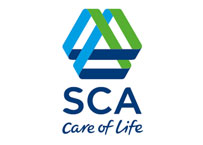 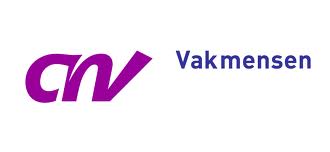 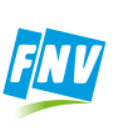 COLLECTIEVE ARBEIDSOVEREENKOMSTSCA Hygiene Products Cuijk BV.1 april 2015- 1 april 2019INHOUDSOPGAVE ARTIKEL 1 DEFINITIES	5ARTIKEL 2 ALGEMENE VERPLICHTINGEN	71.	Algemene verplichtingen van partijen	72.	Algemene verplichtingen van de Werkgever	73.	Algemene verplichtingen van de Werknemer	8ARTIKEL 3. WERKGELEGENHEID	9ARTIKEL 4. TUSSENTIJDSE WIJZIGING	9ARTIKEL 5. DUUR VAN DE OVEREENKOMST	9ARTIKEL 6. AANVANG/EINDE DIENSTVERBAND	10ARTIKEL 7. ARBEIDSDUUR EN DIENSTROOSTERS	11ARTIKEL 8. ZON- EN FEESTDAGEN	14ARTIKEL 9. FUNCTIEGROEPEN EN SALARISSCHALEN	141.	Algemeen	142.	Aanloopschalen	153.	Toepassing van functiejarenschalen	164.	Tijdelijke waarneming in een hoger ingedeelde functie waarvoor een salarisschaal geldt	165.	Definitieve plaatsing in een hoger ingedeelde functie	166.	Plaatsing in een lager ingedeelde functie	167.	Uitvoeringsbepalingen	17ARTIKEL 10 BIJZONDERE BELONINGEN/VERZUIMUREN	181.	Algemeen	182.	Toeslag voor het werken in ploegen	183.	Toeslag bij overplaatsing naar een andere dienst of naar een andere ploeg	184.	Toeslag bij tijdelijke overplaatsing	195.	Vergoeding voor consignatie	206.	Toeslag voor een extra gang naar het bedrijf	207.	Overwerk	208.	Beloning overwerk	219.	Meerurentoeslag parttimers	2110.	Uitbetaling	2111.	Verzuimuren voor arbeid na 22.00 uur en voor 05.00 uur	21ARTIKEL 11. VAKANTIE	221.	Vakantiejaar	222.	Duur van de vakantie	223.	Aaneengesloten vakantie	224.	Snipperdagen	235.	Niet opgenomen vakantie	236.	Het niet verwerven van vakantierechten gedurende onderbreking van de werkzaamheden	247.	Samenvallen van vakantiedagen met bepaalde andere dagen waarop geen arbeid wordt verricht	248.	Vakantie bij ontslag	259.	Vervangende betaling	25ARTIKEL 12. BIJZONDER VERZUIM MET BEHOUD VAN MAANDINKOMEN	25ARTIKEL 13. VERZUIM ZONDER BEHOUD VAN MAANDINKOMEN	271.	Verlet	272.	Adoptieverlof	273.	Ouderschapsverlof	274.	Verkorte werkweek	275.	Aanvulling op werkloosheidsuitkering	28ARTIKEL 14. VRIJE DIENSTEN VOOR OUDERE WERKNEMERS	28ARTIKEL 14A LEVENSFASEVERLOF	29ARTIKEL 14B EXTRA SENIORENREGELING	30ARTIKEL 15. JAARLIJKSE TOESLAGEN	301.	Vakantietoeslag	302.	Eindejaarsuitkering	31ARTIKEL 15A RESULTAATAFHANKELIJKE UITKERING	31ARTIKEL 15B EENMALIGE UITKERINGEN	31ARTIKEL 16 UITKERING BIJ ARBEIDSONGESCHIKTHEID WAARBIJ EERSTE ZIEKTEDAG VOOR 1 JANUARI 2004 LIGT	32ARTIKEL 16A UITKERING BIJ ARBEIDSONGESCHIKTHEID WAARBIJ DE EERSTE ZIEKTEDAG OP OF NA 1 JANUARI 2004 LIGT	33ARTIKEL 17 UITKERING BIJ OVERLIJDEN	34ARTIKEL 18. PENSIOENREGELING	35ARTIKEL 19. FACILITERING BETALING VAKBONDSCONTRIBUTIE	35ARTIKEL 20. WERKNEMERSBIJDRAGEREGELING WGA	35ARTIKEL 21. RECHTEN UIT EERDERE CAO’s	35BIJLAGE I INDELING VAN DE FUNCTIEGROEPEN	36BIJLAGE II SALARISSCHALEN	37BIJLAGE III WERKGEVERSBIJDRAGEN AAN DE VAKVERENIGINGEN	39BIJLAGE IV INTENTIEVERKLARING	40BIJLAGE V REGLEMENT LEVENSFASEVERLOF	42BIJLAGE VI AFSPRAKEN PLANNING FLEXDIENSTEN	43PROTOCOL BIJ DE CAO	44COLLECTIEVE ARBEIDSOVEREENKOMSTTussen de ondergetekenden:SCA Hygiene Products Cuijk BV	te Cuyk;als partij ter ene zijdeenFNV 	te Utrecht;CNV Vakmensen 	te Utrecht;elk als partij ter andere zijde,is de navolgende cao gesloten:ARTIKEL 1 DEFINITIESIn deze overeenkomst wordt verstaan onder:Werkgever	:	SCA Hygiene Products Cuijk BVVakvereniging	:	Elk van de verenigingen als genoemd als partij ter andere zijde.Werknemer	:	Ieder persoon (m/v) in dienst van de werkgever, waarvan de functie is opgenomen of gezien de aard van de werkzaamheden behoort te worden opgenomen in Bijlage I van deze cao; als werknemers in de zin van deze overeenkomst worden niet beschouwd stagiair(e)s, vakantiewerkers, reizigers en bewakingsdiensten alsmede zij die op grond van een arbeidsovereenkomst slechts incidenteel werk verrichten. Indien op grond van de individuele arbeidsovereenkomst de bedongen arbeid minder bedraagt dan de normale arbeidsduur zijn de bepalingen van deze cao zoveel mogelijk, naar rato van de individuele arbeidsduur, op overeenkomstige wijze van toepassing.Arbeidsgehandicapte werknemer:	De werknemer die een recht heeft op een arbeidsongeschiktheidsuitkering op grond van de ZW, WAO, WIA of Wajong of van wie op grond van een medisch-arbeidskundige beoordeling is vastgesteld dat hij in verband met ziekte of gebrek een belemmering heeft bij het verkrijgen of verrichten van arbeid.Maand	:	Een kalendermaand.Week	:	Een periode van 7 etmalen, waarvan de eerste aanvangt bij het begin van de eerste dienst na zondag 24.00 uur.Dienst	:	De dagelijkse arbeidsduur, die krachtens het dienstrooster voor de werknemer geldt.Dienstrooster	:	Een arbeidstijdenregeling, die aangeeft op welke dagen en tijdstippen (groepen van) werknemers normaliter hun werkzaamheden aanvangen, beëindigen en onderbreken.Normale arbeidsduur	:	Het gemiddelde aantal uren per week dat de werknemers als regel volgens dienstrooster hun werkzaamheden verrichten.Maandsalaris	:	Het maandsalaris, zoals aangeduid in bijlage II bij de overeenkomst.Uurloon	:	0,61% van het maandsalaris.Maandinkomen	:	Het maandsalaris, vermeerderd met een eventuele ploegentoeslag, een consignatietoeslag, voor zover de consignatiedienst in het dienstrooster is opgenomen, en een persoonlijke toeslag.Duurzame partner	:	Echtgenoot of echtgenote van de werknemer, dan wel de persoon die met de werknemer duurzaam een gezamenlijke huishouding voert, mits tussen hen beiden geen bloedverwantschap in de eerste of tweede graad bestaat. Van een gezamenlijke huishouding als hier bedoeld is slechts sprake als de twee personen gezamenlijk voorzien in de huisvesting en bovendien beiden een bijdrage leveren in de kosten van de huishouding dan wel op andere wijze in elkaars verzorging voorzien.Ondernemingsraad (OR)	:	De terzake bevoegde ondernemingsraad als bedoeld in de Wet op de ondernemingsraden.BW	:	Burgerlijk Wetboek.ARTIKEL 2 ALGEMENE VERPLICHTINGEN1.	Algemene verplichtingen van partijenPartijen verplichten zich deze overeenkomst naar letter en geest na te zullen komen en noch direct noch indirect actie te zullen voeren of te zullen steunen, waardoor deze overeenkomst gewijzigd of beëindigd zou kunnen worden op andere wijze dan is overeengekomen.2.	Algemene verplichtingen van de Werkgevera.	De werkgever verbindt zich geen werknemers in dienst te nemen of te houden op voorwaarden strijdig met deze overeenkomst.b.	De werkgever zal bij de aanstelling en tewerkstelling zoveel als mogelijk is, gelijke kansen bieden aan arbeidsgehandicapte en niet arbeidsgehandicapte werknemers.c.	De werkgever zal, in het kader van gelijke behandeling mannen en vrouwen, geen onderscheid maken tussen mannen en vrouwen, hetzij direct hetzij indirect, bijvoorbeeld door verwijzing naar de echtelijke staat of de gezinsomstandigheden, bij het aangaan van de arbeidsovereenkomst, het verstrekken van onderricht aan de werknemer, in de arbeidsvoorwaarden, bij de bevordering en bij beëindiging van de arbeidsovereenkomst.d.	Voor elke werknemer is een exemplaar van deze cao ter beschikking.	De uitreiking van de cao zal binnen 2 maanden na overeenstemming plaatsvinden.e.	Vacatures zullen bij voorkeur worden vervuld door reeds in dienst zijnde werknemers. Om de werknemers in staat te stellen een passende functie binnen de onderneming te blijven vervullen en in aanmerking te komen voor plaatsing in vacante functies, zal de werkgever eigen initiatief van werknemers, die hun kennis en bekwaamheden willen ontwikkelen, om deze aan te passen aan technische en andere ontwikkelingen, bevorderen.f.	De werkgever zal de vakverenigingen faciliteiten bieden voor het werk van de vakverenigingen in de onderneming, voor zover door dit werk de voortgang van de werkzaamheden niet wordt geschaad en de bestaande overlegstructuur binnen de onderneming niet wordt doorkruist.g.	De werkgever zal erop toezien dat de werknemer, die als kaderlid in het bedrijf bekend is danwel een bestuursfunctie in de bedrijfsledengroep vervult, niet op grond daarvan in zijn positie als werknemer wordt benadeeld. De vakverenigingen maken de namen van de kaderleden/leden van de bedrijfsledengroep bekend aan werkgever.h.	De werkgever zal het ingezette en gevoerde beleid inzake scholing van werknemers voortzetten. De werknemer heeft het recht om met eigen voorstellen te komen, indien van werkgeverszijde geen voorstellen in het verschiet liggen. De eigen voorstellen dienen evenwel inpasbaar te zijn binnen het kader van de doelstelling en belangen van de onderneming.	De werknemer kan een beroep doen op de ondernemingsraad om geschillen in deze nader met de werkgever te bezien.i.	De werkgever zal er bij het afsluiten van uitzendovereenkomsten op toezien dat de geldende cao wordt toegepast. De werkgever maakt uitsluitend gebruik van gecertificeerde uitzendbureaus.3.	Algemene verplichtingen van de Werknemera.	De werknemer is gehouden gegevens en informatie verkregen uit zijn dienstverband, waarvan hij redelijkerwijs kan vermoeden dat daarmee bij niet geheimhouding schade kan worden berokkend aan het bedrijf van de werkgever, niet aan derden te verschaffen. De geheimhoudingsplicht duurt tot een jaar na beëindiging van het dienstverband, tenzij in een individuele arbeidsovereenkomst een andere termijn is genoemd. De verplichting tot geheimhouding geldt niet indien van de werknemer krachtens wettelijk voorschrift mededelingen worden gevorderd.b.	De werknemer is gehouden alle hem door of namens de werkgever opgedragen werkzaamheden, voor zover deze redelijkerwijs van hem kunnen worden verlangd en voor zover verband houdend met de werkzaamheden in het bedrijf, zo goed mogelijk uit te voeren en daarbij alle verstrekte aanwijzingen en voorschriften op te volgen.c.	De werknemer is gehouden voor zijn dienst- en rusttijd de bepalingen van het in het bedrijf van de werkgever aanwezige dienstrooster op te volgen.d.	De werknemer is gehouden ook buiten de op het dienstrooster aangegeven uren arbeid te verrichten, voor zover de werkgever de wettelijke voorschriften en bepalingen van deze cao in acht neemt. Werknemers van 55 jaar en ouder zijn niet gehouden overwerk en consignatie te verrichten. Met ingang van 1 januari 2017 wordt de grens van 55 jaar gewijzigd in 57 jaar. Voor werknemers die op 1 januari 2017 55 jaar of ouder zijn blijft de grens van 55 jaar in stand; voor werknemers die op 1 januari 2017 jonger zijn dan 55 jaar geldt de nieuwe leeftijd van 57 jaar.	Alle werknemers kunnen door de werkgever wel worden gevraagd om overwerk en consignatie in te vullen.e.	De werknemer is gehouden binnen het kader van orde en veiligheid in het bedrijf van de werkgever de betreffende aanwijzingen en voorschriften door of namens werkgever gegeven op te volgen.f.	Tenzij uitdrukkelijk tussen werkgever en werknemer anders is overeengekomen, is het de werknemer verboden betaalde arbeid voor derden te verrichten of als zelfstandige een bedrijf te voeren.g.	De werknemer is gehouden ingeval de werkgever terzake van de arbeidsongeschiktheid van de werknemer tegen één of meer derden een vordering tot schadevergoeding kan doen gelden, de daartoe benodigde informatie aan de werkgever te verstrekken. Indien de werknemer dit weigert, heeft hij geen recht op de in artikel 16 en artikel 16A genoemde aanvullingen.h.	De werknemer is gehouden een individuele arbeidsovereenkomst te tekenen in overeenstemming met deze cao.ARTIKEL 3. WERKGELEGENHEID1.	De werkgever verbindt zich om, wanneer hij van oordeel is dat hij op grond van bedrijfseconomische omstandigheden, waaronder meebegrepen herstructurering, afstoting van activiteiten, fusies met één of meer ondernemingen of bedrijfssluiting, in enige omvang tot inkrimping en/of overplaatsing van personeel moet overgaan, dermate tijdig met de vakverenigingen in overleg te treden, dat er nog ruimschoots tijd overblijft om de uit bovenvermelde oorzaken voor de betreffende werknemers voortvloeiende gevolgen te regelen.2.	De werkgever streeft naar continuïteit van de werkgelegenheid.3.	In dit verband zal de werkgever gedurende de looptijd van deze overeenkomst niet overgaan tot gedwongen collectieve ontslagen, tenzij bijzondere omstandigheden ingrijpen onvermijdelijk maken. Onder collectief ontslag wordt verstaan ontslag van enige omvang in relatie tot het aantal werknemers in het bedrijf.4.	Indien de vakverenigingen hiertoe de wens te kennen geven, zal de werkgever hen uitnodigen voor een bespreking van de algemene gang van zaken in de onderneming, in welke bespreking de ontwikkelingen zowel in het verleden als in de toekomst op het gebied van de werkgelegenheid begrepen worden. De werkgever zal de vakverenigingen zo tijdig mogelijk van belangrijke ontwikkelingen, die de positie van de werknemers binnen de onderneming raken, op de hoogte brengen, zodat zij zich daarover een verantwoord oordeel kunnen vormen.De werkgever neemt op zich de vakverenigingen te zullen informeren over investeringsplannen die tot een aanmerkelijke verandering in de bedrijfssituatie, voor zover hieraan sociale gevolgen verbonden zijn, aanleiding kunnen geven. Hierbij dient tevens rekening te worden gehouden met de taak en de positie van de ondernemingsraad.ARTIKEL 4. TUSSENTIJDSE WIJZIGING1.	Ingeval van buitengewone ingrijpende veranderingen in de algemene sociaaleconomische verhoudingen in Nederland zijn partijen gerechtigd tijdens de duur van deze overeenkomst wijzigingen daarin aan de orde te stellen, die met deze veranderingen in direct verband staan.2.	Partijen zullen dan de aan de orde gestelde voorstellen in behandeling nemen.3.	Indien binnen twee maanden na indiening van deze voorstellen geen overeenstemming is bereikt, is de partij die de voorstellen heeft ingediend gerechtigd de overeenkomst, met inachtneming van een opzeggingstermijn van één maand, op te zeggen.ARTIKEL 5. DUUR VAN DE OVEREENKOMSTDe collectieve arbeidsovereenkomst treedt in werking per 1 april 2015 en loopt tot en met 31 maart 2019 en eindigt op dat moment van rechtswege, derhalve zonder dat enige opzegging is vereist.Aldus overeengekomen en getekend,Partij ter ene zijde	Partij ter andere zijdeARTIKEL 6. AANVANG/EINDE DIENSTVERBAND1.	a. 	Bij de aanvang van de arbeidsovereenkomst voor onbepaalde tijd kan schriftelijk een proeftijd van ten hoogste 2 maanden worden overeengekomen.Er kan geen proeftijd worden overeengekomen indien de arbeidsovereenkomst is aangegaan voor ten hoogste 6 maanden. Bij een arbeidsovereenkomst voor bepaalde tijd van langer dan 6 maanden kan een proeftijd worden overeengekomen van 1 maand, indien de arbeidsovereenkomst is aangegaan voor korter dan 2 jaren.Bij een arbeidsovereenkomst voor bepaalde tijd van 2 jaren of langer kan een proeftijd worden overeengekomen van 2 maanden.Indien het einde van de arbeidsovereenkomst voor bepaalde tijd niet op een kalenderdatum is gesteld, kan een proeftijd worden overeengekomen van ten hoogste 1 maand.2.	Een dienstverband wordt aangegaan:a.	hetzij voor onbepaalde tijd;b.	hetzij voor bepaalde tijd;c.	hetzij voor het verrichten van een bepaald geheel van werkzaamheden;d.	hetzij voor het verrichten van werkzaamheden van tijdelijke aard. In de individuele arbeidsovereenkomst wordt vermeld welk dienstverband van toepassing is. Indien deze vermelding ontbreekt, wordt het dienstverband geacht voor onbepaalde tijd te zijn aangegaan.3.	a.	Voor werknemers voor onbepaalde tijd in dienst.Behalve in geval van ontslag op staande voet wegens een dringende reden in de zin van artikel 7:678 en 679 BW en behalve tijdens of bij het beëindigen van de proeftijd als bedoeld in lid 1, in welke gevallen het dienstverband wederzijds onmiddellijk kan worden opgezegd, geldt voor de beëindiging van een dienstverband voor onbepaalde tijd het bepaalde in artikel 7:672 BW. Voor de werknemer die de AOW gerechtigde leeftijd heeft bereikt geldt een opzegtermijn van 1 maand.b.	Voor werknemers voor een bepaalde tijd in dienst.	Voor werknemers voor een bepaalde tijd in dienst eindigt het dienstverband op de laatste dag van het tijdvak, genoemd in de individuele arbeidsovereenkomst, zonder dat opzegging is vereist, dan wel op het tijdstip bepaald op grond van artikel 7:668 lid 1 BW. Werknemers zullen uiterlijk 1 maand voorafgaand aan de einddatum van de arbeidsovereenkomst schriftelijk worden geinformeerd of de arbeidsovereenkomst eindigt, of zal worden verlengd voor bepaalde of onbepaalde tijd. In geval van verlenging zal tevens worden aangegeven onder welke voorwaarden de verlenging plaatsvindt.c.	Voor werknemers in dienst voor het verrichten van een bepaald geheel van werkzaamheden.	Voor werknemers in dienst voor het verrichten van een bepaald geheel van werkzaamheden eindigt het dienstverband wanneer het geheel van werkzaamheden is verricht dan wel op een eerder tijdstip op initiatief van werkgever dan wel werknemer door opzegging met een termijn van één dag, met dien verstande dat deze termijn na twee maanden dienstverband een week bedraagt. De opzegging kan geschieden tegen elke dag van de maand.4.	Het wettelijk opzegverbod tot ontslag tijdens militaire dienst, geldt niet voor dienstverbanden als bedoeld in lid 2 onder b, c en d.5.	De arbeidsovereenkomst tussen de werkgever en de werknemer eindigt van rechtswege, zonder dat hiertoe enige opzegging is vereist, op het moment dat de werknemer de AOW-gerechtigde leeftijd bereikt. Voorafgaande uitzendrelatiesOmdat ziekte niet als onderbreking van het uitzendcontract wordt beschouwd, geldt in afwijking van het bepaalde in artikel 7: 668a BW ten aanzien van de periode waarin een werknemer, voorafgaande aan de indiensttreding bij werkgever, als uitzendkracht bij werkgever heeft gewerkt, dat deze als één arbeidsovereenkomst voor bepaalde tijd wordt meegerekend, indien en voor zover die periode uitsluitend onderbroken is als gevolg van arbeidsongeschiktheid van de uitzendkracht en een daarmee samenhangende beëindiging van de arbeidsovereenkomst met het uitzendbureau. Daarbij geldt dat de tijdstermijn van artikel 7: 668a BW (zijnde 2 jaar) niet overschreden wordt c.q. doortelt. ARTIKEL 7. ARBEIDSDUUR EN DIENSTROOSTERS1.	Iedere werknemer werkt volgens één van de volgende dienstroosters:a.	Een dagdienstrooster dat een periode van 1 week omvat en een normale arbeidsduur aangeeft van 8 uur per dag.	In de regel wordt gewerkt op de eerste 5 dagen van de week tussen 07.00 en 18.00 uur.	Door middel van het toekennen van 11½ ATV-dagen (m.i.v. 1 januari 2017 8,5 ATV-dagen) bedraagt op jaarbasis de arbeidsduur 38 uur gemiddeld per week. 	b.	Een 2-ploegendienstrooster, dat een periode van 2 weken omvat en een normale arbeidsduur aangeeft van 8 uur per dienst. In de regel wordt gewerkt op de eerste 5 dagen van de week, voor de ochtend- en middagdienst tussen 05.00 uur en 24.00 uur en voor de dag- en nachtdienst tussen 06.00 uur op maandag en 08.00 uur op zaterdag, waarbij de werknemers beurtelings in de ochtend- of middagdienst respectievelijk dag- of nachtdienst zijn ingedeeld. Door middel van het toekennen van 11½ ATV-dagen (m.i.v. 1 januari 2017 8,5 ATV-dagen) bedraagt op jaarbasis de arbeidsduur 38 uur gemiddeld per week. c.	Een 3-ploegendienstrooster, dat een periode van 3 weken omvat en een normale arbeidsduur aangeeft van 8 uur per dienst. In de regel wordt gewerkt op de eerste 5 dan wel 6 werkdagen van de week, waarbij de werknemers beurtelings in de ochtend-, middag- of nachtdienst zijn ingedeeld. De werktijden liggen tussen maandag 06.00 uur en zaterdag 24.00 uur. Voor de op zaterdag na 06.00 uur gewerkte uren ontvangt men vrij opneembare cyclus-uren. Door middel van het toekennen van 11½ ATV-dagen (m.i.v. 1 januari 2017 8,5 ATV-dagen) en genoemde cyclusdagen bedraagt op jaarbasis de arbeidsduur 38 uur gemiddeld per week. d.	Op maandag en de dag volgend op een feestdag kunnen door de werknemers die rechtstreeks bij de productie zijn betrokken, voorbereidende werkzaamheden worden uitgevoerd.	Hiermee mag op zijn vroegst begonnen worden om 04.00 uur ofwel 2 uur voor het begin van het normale dienstrooster.e.	Een 5-ploegendienstrooster:i.	dat een periode van 5 aaneengesloten weken of een veelvoud daarvan omvat bij een normale arbeidsduur van 8 uur per dienst. Deze 5-ploegendienst kent met ingang van 1 januari 2018 per jaar 15 flexdiensten en 5 uur extra tijd (gebaseerd op 52.143 weken per jaar), om een 36-urige werkweek te realiseren. Daarvan worden 13 diensten per jaar ingepland en 2 diensten en 5 uur worden gebruikt voor informatie en training (zie daarvoor lid 8 van dit artikel). Het inplannen van deze 13 diensten is afhankelijk van vakantie-aanvragen, ziekte en afwezigheid en productiebehoefte. Voor nadere afspraken over de planning van deze flexdiensten: zie bijlage VI. ii.	De werkzaamheden in 5-ploegendienst worden in een kalenderjaar onderbroken en wel als volgt:-	ingaande 24 december om 14.00 uur voor een periode van 72 uur,-	ingaande 31 december om 14.00 uur voor een periode van 48 uur. 
Van werknemers, die op 24 december en/of 31 december roostermatig in de middagdienst hadden moeten opkomen, wordt een halve vakantiedag afgeboekt van hun vakantietegoed.	Naast bovengenoemde onderbrekingen kan de werkgever, in overleg met de ondernemingsraad, nog een facultatieve stop van maximaal 48 uur vaststellen. Van werknemers, die tijdens deze stop roostermatig hadden moeten opkomen, zal voor elke dienst een vakantiedag van hun vakantietegoed worden afgeboekt.	Indien er productiebehoefte is, aangegeven door de werkgever, zal de Kerststop, respectievelijk de Nieuwjaarstop worden beperkt van respectievelijk 72 uur naar 60 uur (begin 24 december 18.00 uur, einde 27 december 06.00 uur) en van 48 uur naar 40 uur (begin 31 december 18.00 uur, einde 2 januari (10.00 uur), waarbij de gewerkte uren binnen deze periode tegen de tot op heden gebruikelijke betaling worden vergoed. Om over te gaan tot beperking van genoemde stops op grond van productiebehoefte hoeft geen aparte instemming van de ondernemingsraad gevraagd te worden. Werken op deze uren gebeurt op vrijwillige basis.iii.	Als regel kan een werknemer, werkzaam in volcontinudienst, niet geconsigneerd worden. 2.	Een ATV-dag is een in het kader van de arbeidsduurverkortende maatregelen vastgestelde roostervrije dienst of -dag. Met ingang van 1 januari 2004 wordt de ATV-regeling als volgt ingevuld:6 ATV-dagen worden ingeroosterd;5,5 ATV-dagen kunnen door werknemer onder op lokaal niveau nader af te spreken voorwaarden aangewend worden. Vakverenigingen worden over deze voorwaarden vooraf geïnformeerd.	Tenzij de werkgever de werknemer verplicht op deze dag werkzaam te zijn, vervalt de roostervrije dag op het vastgestelde tijdstip, ook al heeft de werknemer deze dag bijv. wegens ziekte niet kunnen genieten. Met ingang van 1 januari 2017 komen de werknemers in dagdienst, 2- en 3-ploegendienst in aanmerking voor 8,5 ATV-dagen in plaats van 11,5 ATV-dagen. 3.	Voorbereidende werkzaamheden.	Onder voorbereidende werkzaamheden, genoemd in de hiervoorgaande bepalingen, met betrekking tot de 3- en 5-ploegendienst worden begrepen:-	het nazien en in bedrijf stellen van stoom- en krachtwerktuigen;-	het verrichten van noodzakelijke reparaties, alsmede-	andere werkzaamheden, die nodig zijn om het bedrijf in werking te stellen respectievelijk te houden, voor zover beide werkzaamheden niet tijdens de productie kunnen geschieden.4.	Iedere werknemer ontvangt van de werkgever mededeling van het dienstrooster waarin hij zijn werkzaamheden verricht.5.	Werknemers van 55 jaar en ouder, die niet in ploegendienst werken, kunnen daartoe niet meer verplicht worden. Tevens kunnen werknemers van 55 jaar en ouder die in twee- respectievelijk in drieploegendienst werken, niet meer verplicht worden te gaan werken in een drie- respectievelijk vijfploegendienstrooster. Betreft het echter een collectieve omschakeling naar een zwaarder dienstrooster waarbij voor werknemers van 55 jaar en ouder plaatsing in een passende functie in het oorspronkelijke of minder zware dienstrooster niet mogelijk is, dan zal overleg gepleegd worden met de vakverenigingen en de ondernemingsraad. Met ingang van 1 januari 2017 wordt de leeftijd van 55 jaar verhoogd naar 57 jaar. Voor werknemers die op 1 januari 2017 55 jaar of ouder zijn blijft de grens van 55 jaar in stand; voor werknemers die op 1 januari 2017 jonger zijn dan 55 jaar geldt de nieuwe leeftijd van 57 jaar.6.	Werknemers die rechtstreeks bij de productie zijn betrokken, kunnen 4 respectievelijk 2 uur voor het einde van de in artikel 8 lid 4 aangegeven bedrijfsonderbrekingen voorbereidende werkzaamheden verrichten.7.	Deeltijd	Verzoeken om in deeltijd te gaan werken zullen worden behandeld conform het gestelde in de Wet flexibel werken. 8.	Extra inzet medewerkers In de periode van 1 mei 2014 tot 1 januari 2019 wordt door werknemers 24 uur op jaarbasis extra gewerkt. Deze uren worden gebruikt voor overleg en instructie. Deze uren voor extra inzet zijn niet betaald, noch de eventuele extra gang. Over de 24 uur in de jaren 2015 tot en met 2018 worden voor 1 december van het voorafgaande jaar met de OR afspraken gemaakt. Met ingang van december 2016 wordt deze tijdelijke afspraak tussen partijen jaarlijks geëvalueerd. Als in deze evaluatie blijkt dat de doelen van 2018 zijn behaald, dan worden de voorwaarden van de 24 uur teruggedraaid. De werkgever past deze afspraak over de extra uren toe op alle medewerkers. In overleg met de OR wordt dit nader uitgewerkt. 	Bij het overleg over de cao 2015 – 2019 hebben partijen de volgende afspraken gemaakt.	In de periode vanaf het bereiken van een definitief akkoord over de cao tot 1 januari 2017 worden door werknemers in de 5-ploegen 4 extra diensten gewerkt. Betaling van deze extra diensten vindt plaats op basis van het uurloon, ploegentoeslag en eventuele persoonlijke toeslag. De werknemer heeft ook de keuze om tijd voor tijd op te nemen in 2016. Als het opnemen van deze tijd voor tijduren in 2016 niet mogelijk blijkt door toedoen van de werkgever, vindt uitbetaling van deze uren aan het eind van het kalenderjaar 2016 plaats. 	Een werknemer mag 2 keer het verzoek voor een extra dienst weigeren, daarna zijn alle resterende diensten verplicht. Inzet voor deze extra diensten vindt bij voorkeur plaats in de eigen afdeling of, in overleg met de werknemer, bij een andere afdeling.	Met ingang van 1 januari 2017 wordt een volcontinurooster met 4 teams op basis van een gemiddeld 36-urige werkweek ingevoerd. In het geval er te veel werknemers zijn in een team, worden deze werknemers overgeplaatst naar andere afdelingen, eerst op basis van vrijwilligheid, vervolgens op basis van nader vast te stellen criteria. Partijen starten een werkgroep die deze criteria gaat uitwerken.  	Voor de werknemers in het volcontinu 36-uursrooster wordt met ingang van 1 januari 2017 het 12 uur safety overleg geintegreerd in de 24-uursregeling en dit vindt zo veel mogelijk voorafgaand of aansluitend aan de dienst plaats. Deze 24-uursregeling blijft in het volcontinu 36-uursrooster bestaan, maar wordt verrekend met maximaal 24 uur roostervrije tijd. Deze roostervrije tijd wordt alleen toegekend voor de feitelijke tijd die de werknemer in het kader van deze instructiebijeenkomsten heeft gevolgd. Indien de werknemer kiest voor tijd voor tijd, wordt aan het eind van het jaar het meerdere boven 80 uur tijd voor tijd uitbetaald.	Voor de werknemers in dag-, 2- en 3-ploegendienst blijft de 24-uursregeling ongewijzigd. Deze werknemers dienen wel meer uren te werken wanneer zij bijeenkomsten bijwonen in het kader van de 24-uursregeling. Als zij dat niet doen wordt vakantie afgeschreven. De bijeenkomsten in het kader van de 24-uursregeling voor 2- en 3-ploegendienst vinden zo veel mogelijk aansluitend of voorafgaand aan hun reguliere dienst plaats. 	Voor werknemers in dagdienst geldt het volgende: neemt men deel aan een bijeenkomst in het kader van de 24-uursregeling tijdens de normale werktijd dan dient de werknemer het aantal uren van de sessie in die week extra te werken. Worden de 24 uren in werktijd gevolgd en niet extra ingehaald dan worden de uren afgeschreven. Worden de 24 uren helemaal niet gevolgd dan worden hiervoor verlofuren afgeschreven.	In het kader van de vervanging van het volcontinu 36 uursrooster door het 5 ploegenflexrooster met ingang van 1 januari 2018 zijn door partijen de volgende afspraken gemaakt over de ’24-uursregeling’.Met ingang van 1 januari 2018 komt de 24-uursregeling voor alle werknemers te vervallen.De safteymeetings (12 uur in totaal per jaar) voor dag-, 2- en 3-ploegendienst moeten bij voorkeur plaatsvinden binnen werktijd. Als dit toch buiten werktijd plaatsvindt, wordt deze tijd betaald (tegen 100% of tijd voor tijd). Doelstelling is om de informatie over Safety mee te nemen in de informatiesessies.De invulling van de 2 flexdiensten en 5 uur (voor informatie en training) voor de werknemers in de 5-ploeg met flexdiensten gebeurt door de werkgever en maakt onderdeel uit van de 36-urige werkweek. De aankondiging van de bijeenkomsten wordt gepland en vindt uiterlijk twee weken van te voren plaats. Deze bijeenkomsten vinden zo veel mogelijk voorafgaand of aansluitend aan een dienst plaats.ARTIKEL 8. ZON- EN FEESTDAGEN1.	Op zon- en feestdagen wordt als regel niet gewerkt, tenzij het arbeid in 5-ploegendienst betreft. 
In bijzondere gevallen kan de werkgever in overleg met de ondernemingsraad besluiten af te wijken van de regel dat op zon- en feestdagen niet wordt gewerkt. 2.	Van de genoemde stop- respectievelijk aanvangstijden kan in overleg met de vakverenigingen worden afgeweken.3.	Onder feestdagen worden in deze collectieve arbeidsovereenkomst verstaan:	Nieuwjaarsdag, 1e en 2e paasdag, Hemelvaartsdag, 1e en 2e pinksterdag, 1e en 2e kerstdag, alsmede de door de overheid aangewezen dag voor de viering van Koningsdag en onafhankelijk van een algemene vergunning door de overheid wordt 5 mei eens in de vijf jaar als feestdag aangemerkt.4.	Voor de toepassing van dit artikel en de andere artikelen van deze overeenkomst worden de zon- en feestdagen geacht een periode van 24 aaneengesloten uren te omvatten en te lopen van 
00.00 uur tot 24.00 uur, of drie aaneengesloten diensten; Koningsdag, Hemelvaartsdag en eens in de vijf jaar 5 mei zullen geacht worden te lopen van 06.00 uur tot 06.00 uur.	In overleg met de ondernemingsraad kan een andere begin- en eindtijd worden vastgesteld, mits de aaneengesloten periode van 24 uren niet wordt aangetast.5.	Op 24 en 31 december, alsmede op de zaterdagen voor Pasen en Pinksteren, worden de 2- en 
3-ploegendiensten om uiterlijk 18.00 uur beëindigd, met dien verstande, dat in de bedrijven waarin volcontinu gewerkt wordt, het tijdstip van beëindiging op 14.00 uur kan vallen, echter voor wat betreft de uren tussen 14.00 en 18.00 uur onder aftrek voor de betrokken werknemers van een halve cyclusdienst of een halve snipperdag. 	In dringende gevallen zal na overleg met de ondernemingsraad eventueel op een ander tijdstip langer gewerkt worden.6.	Gedurende de beide kerstdagen en nieuwjaarsdag zal de werknemer - behoudens in geval van calamiteiten - niet worden verplicht tot het verrichten van onderhoudswerkzaamheden.ARTIKEL 9. FUNCTIEGROEPEN EN SALARISSCHALEN1.	Algemeena.	De functies van de werknemers zijn op basis van een door de partijen aanvaarde methode van functiewaardering ingedeeld in functiegroepen.De indeling is vermeld in bijlage I van deze overeenkomst.b.	Bij elke functiegroep behoort een salarisschaal die een gedeelte omvat dat gebaseerd is op de ontwikkeling van de werknemer (aanloopschalen) en een gedeelte dat gebaseerd is op functiejaren. De salarisschalen zijn opgenomen in bijlage II van deze overeenkomst. Voor de werknemer van wie is vastgesteld dat zij met voltijdse arbeid niet in staat zijn tot het verdienen van het wettelijk minimumloon (WML), maar die wel mogelijkheden tot arbeidsparticipatie hebben en die behoren tot de doelgroep voor loonkostensubsidie op grond van de Participatiewet, wordt een aparte loonschaal naast het bestaande loongebouw opgenomen. Deze loonschaal begint op 100% WML en eindigt via 4-jaarlijkse stappen à 5% op 120% WML. c.	Iedere werknemer ontvangt schriftelijke mededeling van de functiegroep waarin zijn functie is ingedeeld, de salarisschaal waarin hijzelf is ingedeeld en de stap in de aanloopschaal, dan wel het aantal functiejaren waarop zijn maandsalaris is gebaseerd.d.	Indien een werknemer bezwaar heeft tegen zijn indeling, kan hij gebruik maken van de volgende beroepsprocedure:i.	De werknemer dient eerst zijn bezwaren schriftelijk in bij de personeelsdienst, nadat hij hierover overleg heeft gepleegd met zijn naaste chef. De bezwaren dienen zo duidelijk mogelijk toegelicht te worden.De werkgever bevestigt schriftelijk de ontvangst van het bezwaar van de werknemer, stelt de werknemer in de gelegenheid zijn bezwaar aan de naast hogere chef toe te lichten en neemt uiterlijk binnen twee maanden na ontvangst van het bezwaar een besluit.ii.	a.	Indien de onder d.i. aangegeven weg niet binnen twee maanden leidt tot een bevredigende oplossing voor de werknemer, kan de werknemer zijn bezwaar voorleggen aan de vakvereniging waarbij hij is aangesloten.		In overleg met de betrokken werknemer kan het bezwaar worden voorgelegd aan de deskundigen functiewaardering van de vakverenigingen.		Deze nemen het bezwaar in behandeling en stellen een onderzoek in, waarbij de deskundigen functiewaardering van de werkgever aanwezig zijn.		De deskundigen functiewaardering van de werkgever en de vakverenigingen overleggen gezamenlijk met de betrokken werknemer en de werkgever en doen dan een bindende uitspraak.b.	Voor niet-georganiseerde werknemers geldt dezelfde procedure, met dien verstande dat het bezwaar, vermeld onder d.ii.a, wordt ingediend bij de directeur van de onderneming. De directeur kan zich bij de behandeling van het betrokken bezwaar laten adviseren door een externe deskundige functiewaardering.iii.	Indien een beroepsprocedure leidt tot wijziging in de indeling van de functie, zal deze wijziging terugwerkende kracht hebben tot de datum van indiening van het bezwaarschrift.2.	Aanloopschalen	De werknemer die nog niet over voldoende niveau aan opleiding, kennis en ervaring beschikt om zijn functie te kunnen uitoefenen, wordt gedurende maximaal 3 jaar ingeschaald in een aanloopschaal. Deze aanloopschaal wordt doorlopen naarmate de voor de functie relevante kennis en ervaring toenemen, in het algemeen op grond van een met de werknemer overeengekomen opleidings-/trainingstraject. Met ingang van de eerstvolgende maand waarin de werknemer naar het oordeel van de werkgever over voldoende niveau aan opleiding, kennis en ervaring beschikt om de functie te kunnen uitoefenen, wordt hij ingedeeld in functiejaar 0.3.	Toepassing van functiejarenschalena.	Voor werknemers in een functiejarenschaal vindt jaarlijks per 1 januari herziening plaats door toekenning van een functiejaar totdat het maximum van de groep is bereikt.b.	Indien het verlaten van de aanloopschaal of het indiensttreden geschiedt na 30 juni, bestaat er géén recht op de toekenning van een functiejaar per eerstvolgende 1 januari.c.	De werknemer die bij indiensttreding over voldoende niveau aan opleiding, kennis en ervaring beschikt om de functie te kunnen uitoefenen, ontvangt in het algemeen het schaalsalaris bij 0 functiejaren. Indien een werknemer echter in een functie elders zoveel in de functie bruikbare ervaring heeft verkregen, dat het op grond daarvan niet redelijk zou zijn hem op basis van 0 functiejaren te belonen, kunnen hem - in overeenstemming met die ervaring - functiejaren worden toegekend.4.	Tijdelijke waarneming in een hoger ingedeelde functie waarvoor een salarisschaal geldta.	De werknemer die uitdrukkelijk in opdracht van de directe chef tijdelijk een functie volledig waarneemt, die hoger is ingedeeld dan zijn eigen functie, blijft gedurende maximaal 3 kalendermaanden ingedeeld in de salarisschaal waarin zijn eigen functie voorkomt. Daarna wordt hij geplaatst in de salarisschaal waarin de hogere functie is ingedeeld met inachtneming van het onder 4.b. gestelde.Gedurende de tijd waarin nog geen indeling in de hogere salarisschaal plaatsvindt wordt per dienstwaarneming een toeslag van 0,15% op het salaris betaald voor elke salarisschaal die de functie, die hij waarneemt, hoger is ingedeeld dan de eigen functie. Indien het gaat om waarneming in een functie in ploegendienst, wordt de toeslag verhoogd met het voor de betreffende ploegendienst geldende percentage.b.	Indien een werknemer na indeling in een hogere salarisschaal niet langer de hogere functie waarneemt, vindt terugplaatsing naar de oorspronkelijke salarisschaal plaats, met ingang van de eerste dag van de kalendermaand samenvallende met of volgende op de terugplaatsing. Het bepaalde in lid 6.b. is niet van toepassing.5.	Definitieve plaatsing in een hoger ingedeelde functiea.	Werknemers die worden geplaatst in een hoger ingedeelde functie, worden met onmiddellijke ingang in de overeenkomende hogere salarisschaal ingedeeld.b.	Bij indeling in een hogere salarisschaal, bedraagt de verhoging van het maandsalaris de helft van het verschil tussen de maandsalarissen bij 0 functiejaren van de twee betrokken salarisschalen, c.q. zoveel meer als nodig is om het nieuwe maandsalaris in overeenstemming te brengen met het eerstkomende bedrag in de hogere salarisschaal.6.	Plaatsing in een lager ingedeelde functiea.	Door eigen toedoen, wegens onbekwaamheid of op eigen verzoeki.	Werknemers die door eigen toedoen, wegens onbekwaamheid of op eigen verzoek worden geplaatst in een lager ingedeelde functie, worden in de overeenkomende lagere salarisschaal ingedeeld met ingang van de maand volgend op die, waarin de overplaatsing in de lagere functie is geschied.ii.	Bij indeling in een lagere salarisschaal om bovenstaande redenen bedraagt de verlaging van het maandsalaris het verschil tussen de salarissen bij 0 functie-jaren van de twee betrokken salarisschalen, c.q. zoveel meer als nodig is om het nieuwe maandsalaris in overeenstemming te brengen met het eerstkomende lagere bedrag in de lagere salarisschaal.b.	Als gevolg van andere redeneni.	Werknemers die als gevolg van andere redenen dan genoemd onder 6.a. in een lager ingedeelde functie worden geplaatst, blijven gedurende de lopende en volgende zes maanden in de hogere salarisschaal ingedeeld.ii.	Na deze zes maanden wordt via inschaling een maandsalaris toegekend dat zo min mogelijk onder zijn oorspronkelijke salaris ligt. Indien het toekennen van functiejaren niet toereikend is, wordt het tekort omgezet in een persoonlijke toeslag. Deze toeslag stijgt niet mee met de salarisverhogingen.	Bij herindeling in een hogere salarisschaal c.q. bij toekenning van een verhoging ingevolge de aanloop- of functiejarenschaal, wordt de toeslag evenveel verminderd als het maandsalaris stijgt. Verder wordt de persoonlijke toeslag verminderd met inkomensstijgingen als gevolg van (hoger betaalde) ploegendienst, hernieuwde deelname aan consignatie volgens rooster of herindeling op grond van functiewaardering.	Ter gelegenheid van algemene verhogingen vindt voorts afbouw plaats van de persoonlijke toeslag ten bedrage van jaarlijks 1% van het maandsalaris bij 
0 functiejaren. Na het bereiken van de 55-jarige leeftijd wordt de persoonlijke toeslag of het eventuele restant ervan niet meer afgebouwd. Met ingang van 1 januari 2017 wordt de grens van 55 jaar verhoogd naar 57 jaar. Voor werknemers die op 1 januari 2017 55 jaar of ouder zijn blijft de grens van 55 jaar in stand; voor werknemers die op 1 januari 2017 jonger zijn dan 55 jaar geldt de nieuwe leeftijd van 57 jaar.c.	Op grond van medische redeneni.	De werkgever zal de geldelijke beloning voor de door een arbeidsgehandicapte werknemer verrichte arbeid zodanig vaststellen dat deze (tenminste) gelijk is aan de geldelijke beloning die een niet arbeidsgehandicapte werknemer in een gelijkwaardige functie bij een gelijkwaardige arbeidsprestatie en een gelijk dienstrooster pleegt te ontvangen.ii.	Indien de arbeidsprestatie van de arbeidsgehandicapte werknemer duidelijk minder is dan in de betreffende functie als normaal wordt beschouwd, zal de werkgever dispensatie van het maandsalaris aanvragen.iii.	Het onder 6.b.ii. bepaalde is, rekening houdend met de uitkeringen krachtens de sociale verzekeringswetten, van overeenkomstige toepassing op een arbeidsgehandicapte werknemer.7.	Uitvoeringsbepalingena.	Werknemers die bij plaatsing in een hogere functie nog niet over de kundigheden en ervaring beschikken, die voor de vervulling van hun functie zijn vereist, kunnen gedurende een bepaalde tijd in een lagere salarisschaal worden ingedeeld dan met hun functie overeenkomt.	De duur van de leertijd wordt door de werkgever meegedeeld. Zij zal in het algemeen tot ten hoogste dertien weken beperkt blijven.b.	Het maandsalaris van hen die door gebreken niet meer hun oorspronkelijke functie kunnen vervullen, alsmede het maandsalaris van voor de vervulling van hun functie mindervaliden, kan door de werkgever in afwijking van het in dit artikel bepaalde, naar redelijkheid worden vastgesteld, waarbij rekening wordt gehouden met eventuele uitkeringen krachtens de socialeverzekeringswetgeving.c.	Werknemers die op grond van hun individuele arbeidsovereenkomst niet een volledige normale dagtaak verrichten en/of minder dan het normale aantal dagen per week arbeid verrichten - zogenaamde parttime werknemers - ontvangen een evenredig verlaagd maandsalaris.ARTIKEL 10 BIJZONDERE BELONINGEN/VERZUIMUREN1.	AlgemeenDe maandsalarissen, bepaald op grond van artikel 9, worden geacht een normale beloning te zijn voor een normale functievervulling gedurende een kalendermaand.Bijzondere beloningen in de vorm van toeslagen op het maandsalaris of in de vorm van incidentele extra beloningen, worden slechts toegekend indien een groter beroep op de werknemer wordt gedaan dan uit een normale functievervulling voortvloeit.Onder normale functievervulling worden mede verstaan incidentele afwijkingen van de normale dagelijkse arbeidsduur van een half uur of minder.2.	Toeslag voor het werken in ploegenVoor geregelde arbeid in ploegendienst wordt een toeslag op het maandsalaris gegeven.a.	Deze toeslag bedraagt per maand voor de:	5-ploegendienst met flexdiensten 	30,0% van het maandsalaris	De toeslag voor de 3-ploegendienst bevindt zich tussen de bandbreedte van 18,0%-21,1%. Op lokaal niveau kunnen nadere afspraken worden gemaakt die passen binnen deze bandbreedte. 	2-ploegendienst (dag/nachtd.)	15,5% van het maandsalaris	2-ploegendienst (ochtend/middagd.)	10,5% van het maandsalaris.b.	Indien het dienstrooster van de tweeploegendienst met ochtend- en middagdienst periodieke werkuren op zaterdag omvat, zal voor de gemiddeld per kalendermaand te werken uren op zaterdag, een extra toeslag van 0,26% per uur worden betaald.c.	De werknemer in 5-ploegendienst die volgens dienstrooster werkt op een niet op zondag vallende feestdag, ontvangt per gewerkt uur bovendien een toeslag van 0,92% van het maandsalaris. Dit artikellid vervalt met ingang van 1 juli 2016. 3.	Toeslag bij overplaatsing naar een andere dienst of naar een andere ploega.	Indien een werknemer definitief wordt overgeplaatst van de dagdienst naar de ploegendienst of van een ploegendienst met een lagere toeslag naar een ploegendienst met een hogere toeslag wordt hem, indien de overplaatsing plaatsvindt in de loop van de maand, de ploegentoeslag respectievelijk de hogere ploegentoeslag over die maand toegekend.b.	Indien een werknemer op eigen verzoek, of als gevolg van een disciplinaire maatregel wordt overgeplaatst van een ploegendienst naar dagdienst, of van een ploegendienst met een hogere toeslag naar een ploegendienst met een lagere toeslag, vindt direct aanpassing aan de nieuwe dienstroosterbetaling plaats.c.	Voor de werknemer, die anders dan op eigen verzoek of wegens disciplinaire maatregel wordt overgeplaatst van een ploegendienst naar dagdienst, of van een ploegendienst met een hogere toeslag naar een ploegendienst met een lagere toeslag, wordt vastgesteld welk bedrag aan inkomstenderving dit voor hem met zich meebrengt.d.	Ter overbrugging van de onder 3.c. bedoelde inkomstenderving wordt aan de werknemer, met inachtneming van de overige bepalingen van dit artikel, de volledige ploegentoeslag betaald in de betrokken maand, wanneer de overplaatsing in de eerste helft van de maand plaatsvindt. Wanneer de overplaatsing in de tweede helft van de maand plaatsvindt wordt de volledige ploegentoeslag ook betaald over de volgende maand. Daarna wordt gedurende 4 tijdvakken een toeslag toegekend als volgt:1e tijdvak 80% van de inkomstenderving;2e tijdvak 60% van de inkomstenderving;3e tijdvak 40% van de inkomstenderving;4e tijdvak 20% van de inkomstenderving.Elk tijdvak bedraagt 1/32 van de tijd waarin de werknemer in de ploegendienst, waaruit hij wordt overgeplaatst, werkzaam is geweest. Het aldus berekende tijdvak wordt naar boven afgerond op een veelvoud van een maand. De duur van elk tijdvak bedraagt echter ten hoogste 8 maanden.e.	Indien de onder 3.c. bedoelde werknemer van 5-ploegendienst naar dagdienst wordt overgeplaatst en hij direct voorafgaande aan de 5-ploegendienst in 3-ploegendienst heeft gewerkt, wordt de in laatstgenoemde dienst gewerkte tijd voor berekening van de duur van het afbouwtijdvak meegeteld, met dien verstande dat daarbij de toeslag naar verhouding wordt verminderd.f.	De toeslagen komen niet voor verhoging in aanmerking.g.	Indien betrokkene wordt herplaatst in een ploegendienst respectievelijk in een hoger betaalde ploegendienst, vindt herrekening van de toeslag plaats dan wel komt de toeslag te vervallen.h.	Indien een werknemer de leeftijd van 55 jaar heeft bereikt en wordt overgeplaatst naar een lager beloond dienstrooster, dan wel is overgeplaatst naar een lager beloond dienstrooster en de 55-jarige leeftijd bereikt, behoudt hij tot het einde van het dienstverband, maar uiterlijk tot het bereiken van de AOW-gerechtigde leeftijd het toeslag-percentage waar hij op het moment van het bereiken van de 55-jarige leeftijd respectievelijk het moment van overplaatsing op grond van het onder 3.c. bepaalde recht op heeft.Ingeval de bovenvermelde overplaatsing geschiedt op medische gronden zal vanaf de 55-jarige leeftijd het op dat moment verdiende maandinkomen gehandhaafd blijven met verrekening van eventuele uitkeringen krachtens de socialeverzekeringswetgeving. Met ingang van 1 januari 2017 wordt de grens van 55 jaar verhoogd naar 57 jaar. Voor werknemers die op 1 januari 2017 55 jaar of ouder zijn blijft de grens van 55 jaar in stand; voor werknemers die op 1 januari 2017 jonger zijn dan 55 jaar geldt de nieuwe leeftijd van 57 jaar.4.	Toeslag bij tijdelijke overplaatsinga.	Indien een werknemer wegens bedrijfsredenen tijdelijk wordt overgeplaatst naar een dienst, waarvoor een hogere betaling geldt, ontvangt hij met onmiddellijke ingang de betaling, behorend bij de dienst waarin hij is overgeplaatst.b.	Indien een werknemer wegens bedrijfsredenen tijdelijk wordt overgeplaatst naar een dienst, waarvoor een lagere betaling geldt, dan zal de oorspronkelijke betaling blijven gelden.c.	Per tijdelijke overplaatsing naar een andere dienst of naar een andere ploeg respectievelijk bij terugplaatsing wordt een toeslag van 0,25% van het maandsalaris toegekend. Dit artikellid vervalt met ingang van 1 januari 2017.d.	Ter bepaling van de eventueel door tijdelijke overplaatsing meer gewerkte uren geldt als normale werktijd de werktijd van de ploeg of dienst waarin men in de betreffende kalendermaand het grootste aantal normale werkuren heeft gemaakt. Elk meer gewerkt uur wordt betaald met 0,92% van het maandsalaris.De werkgever zal ernaar streven dat de werknemer, die ten gevolge van overplaatsing naar een andere dienst roostervrije dagen niet kan opnemen, daarvoor gelijkwaardige dagen toegewezen krijgt.5.	Vergoeding voor consignatieWerknemers, die in opdracht van de werkgever geconsigneerd zijn, ontvangen daarvoor per etmaal op maandag t/m vrijdag 1,0%, op zaterdagen 2,5% en op zon- en feestdagen 3,5% van hun maandsalaris.Een werknemer die een gedeelte van een etmaal geconsigneerd is, ontvangt de toeslag voor het gehele etmaal.Indien de consignatie volgens een vast dienstrooster wordt gelopen, wordt bij beëindiging van het consignatierooster de afbouwregeling toegepast conform lid 3.c. 
Bij beëindiging om bedrijfsredenen van volgens een vast rooster plaatsvindende consignatie zal tot de eerste dag van de maand, samenvallend met of volgend op bedoelde beëindiging de volledige betaling van die consignatie worden voortgezet.Behoudens bij hernieuwde deelname, zal vanaf de 55-jarige leeftijd de dan geldende toeslag niet meer worden verlaagd. Met ingang van 1 januari 2017 wordt de grens van 55 jaar verhoogd naar 57 jaar. Voor werknemers die op 1 januari 2017 55 jaar of ouder zijn blijft de grens van 55 jaar in stand; voor werknemers die op 1 januari 2017 jonger zijn dan 55 jaar geldt de nieuwe leeftijd van 57 jaar.6.	Toeslag voor een extra gang naar het bedrijf	Indien een werknemer in opdracht van de werkgever voor het verrichten van werkzaamheden een extra gang van huis naar het werk en terug moet maken, ontvangt hij daarvoor een vergoeding van 1% van zijn maandsalaris. Voor geconsigneerde monteurs blijft deze bepaling in stand. Voor overige werknemers vervalt dit artikellid met ingang van 1 juli 2016.7.	Overwerk	Indien een werknemer expliciet vooraf toestemming heeft van zijn leidinggevende voor het verrichten van overwerk, wordt met ingang van de 61e minuut overwerktoeslag betaald. Over de eerste 60 minuten vindt alleen betaling van het reguliere uursalaris plaats indien het geen gebruikelijke afronding van de reguliere werkdag betreft (bijv. werkoverdracht, schoonmaken, opruimen, omkleden, naar tijdklok lopen, etc.). Overwerk wordt alleen betaald als het werkplek/productie gerelateerde werkzaamheden betreft. 	Indien een geconsigneerde werknemer voorafgaand aan zijn normale dienst opgeroepen is, wordt dat vergoed als overwerk tot het begin van zijn normale werktijd. Indien een geconsigneerde werknemer aansluitend aan zijn normale dienst overwerk moet verrichten, geldt de afspraak zoals omschreven in de eerste volzin van dit artikellid. 	Overige uren buiten werktijd worden alleen vergoed tegen 100% uursalaris zonder toeslag. Het betreft hier onder andere overleg voorafgaand of na de dienst, leveranciersbezoek, opleidingen, training, OR-werk etc.). Aanpassingen gaan in per 1 juli 2016. 	Van overwerk is voor parttime werknemers eerst sprake, wanneer zij meer uren per dag of meer dagen per week werken dan werknemers die een volledige dagtaak op alle werkdagen waarop als regel gewerkt wordt vervullen.	De werkgever zal alvorens de werknemer opdracht te geven tot overwerk ernstig rekening houden met de eventuele bezwaren van de werknemer.8.	Beloning overwerka.	Overwerkuren wordengecompenseerd door tijd voor tijd uren of uitbetaald; tijd voor tijduren worden ingevuld in overleg met de werkgever. b.	De overwerkuren worden per uur betaald met de volgende percentages van het maandsalaris, met inachtneming van 8.c.:c.	De betaling van overwerkuren zal ook plaatsvinden over volledige ploegentoeslag.d.	Voor opgenomen compenserende vrije tijd wordt ingehouden 0,61% van het maandsalaris voor elk verzuimd uur tussen maandag 06.00 uur en zaterdag 06.00 uur, 0,92% van het maandsalaris voor elk verzuimd uur tussen zaterdag 06.00 uur en maandag 06.00 uur en op de feestdagen voor elk verzuimd uur 1,33% van het maandsalaris. Deze cursieve tekst vervalt per 1 juli 2016.e.	Niet als arbeid op van het dienstrooster afwijkende uren wordt beschouwd: arbeid voor het inhalen van uren waarop de arbeid na overleg met de ondernemingsraad is of zal worden beëindigd en waarbij is overeengekomen dat deze uren ingehaald zullen worden, mits het over deze uren gederfde inkomen wordt doorbetaald.9.	Meerurentoeslag parttimersWanneer de parttime werknemer in opdracht van de werkgever meer uren werkt dan het voor hem geldende dienstrooster aangeeft, maar blijft binnen het dienstrooster van een werknemer met een voltijd arbeidsovereenkomst, wordt over deze meeruren een toeslag van 26,33% van het uursalaris betaald (= 0,16% van het maandsalaris). Voor parttime werknemers in de ploegendienst geldt dezelfde formule, vermeerderd met de geldende ploegentoeslag.10.	UitbetalingAlle in dit artikel genoemde toeslagen, behalve ploegentoeslag, worden uitbetaald aan het eind van de maand, volgend op die waarin het recht daarop is ontstaan.11.	Verzuimuren voor arbeid na 22.00 uur en voor 05.00 uura.	Indien een werknemer in dagdienst buiten zijn dienstrooster arbeid moet verrichten ná 22.00 uur en voor 05.00 uur, worden hem ter verzekering van voldoende nachtrust, direct aansluitend aan de laatste oproep 9 slaapuren met een maximum van één dienst toegekend. De betrokken werknemer kan evenwel geen recht op deze verzuimuren doen gelden wanneer met deze arbeid op of na 05.00 uur in de ochtend is begonnen. 	Indien een werknemer recht heeft op verzuimuren, maar na 05.00 uur opnieuw werkzaamheden moet verrichten, vóórdat deze verzuimuren zijn genoten, wordt hem voor die te werken uren roostervrije tijd toegekend.b.	Indien de betreffende arbeid in een week herhaaldelijk door dezelfde werknemer wordt verricht tussen 22.00 uur en 05.00 uur zal ook de tijd vrijaf worden gegeven die de werknemer nodig heeft om van zijn huis naar het bedrijf en van het bedrijf weer naar huis te gaan.c.	Indien de uren niet worden opgenomen direct na afloop van het overwerk, hetzij dat normaliter op deze tijd geen arbeid wordt verricht door de betrokken werknemer, worden ze in het geheel niet toegekend.d.	De werknemer die een ochtend-, middag-, of nachtdienst heeft vervuld, zal slechts incidenteel kunnen worden verplicht tot het verrichten van een volgende dienst, indien er geen 11 uur rust tussen die twee diensten is geweest. Onder incidenteel wordt in dit artikel verstaan 1 dienst per cyclus van 2 weken in de 2-ploegendienst, 1 dienst per cyclus van 3 weken in de 3-ploegendienst en 1 dienst per cyclus van 5 weken in de 5-ploegendienst.ARTIKEL 11. VAKANTIE1.	VakantiejaarHet vakantiejaar valt samen met het kalenderjaar.2.	Duur van de vakantieDe werknemer heeft per vakantiejaar recht op vakantie met behoud van maandinkomen van 20 dagen of diensten.Daarnaast heeft de werknemer recht op 5 bovenwettelijke dagen of diensten.De werknemer die in de loop van het vakantiejaar de 50-, 55- of 60-, respectievelijk 
62-jarige leeftijd bereikt, heeft bij de aanvang van dat vakantiejaar in afwijking van de hiervoor onder b genoemde bovenwettelijke vakantie, recht op 7, 8, 9 respectievelijk 
10 bovenwettelijke dagen of diensten. Met ingang van 1 januari 2016 vervalt dit artikellid c voor de werknemer die op 31 december 2014 jonger is dan 62 jaar.De werknemer die bij de aanvang van het vakantiejaar de 18-jarige leeftijd nog niet heeft bereikt, heeft in afwijking van de hiervoor onder b genoemde bovenwettelijke vakantie recht op 7 bovenwettelijke dagen of diensten.De werknemer die slechts een deel van het vakantiejaar in dienst van de werkgever is (geweest), heeft recht op een evenredig deel van de in dit lid genoemde vakantie.De werkgever zorgt er voor dat bij opname van vakantie- of snipperuren altijd de uren van het saldo worden afgeschreven die als eerste komen te vervallen of te verjaren.3.	Aaneengesloten vakantieDe werknemer dient zijn verzoek voor het opnemen van zijn aaneengesloten vakantie in het lopende vakantiejaar zo vroeg mogelijk in. De werkgever streeft ernaar om voor 
15 januari uitsluitsel te geven zodat bij de beslissing zoveel mogelijk met ieders wensen rekening gehouden kan worden. Als dat niet haalbaar is kan in overleg met de ondernemingsraad deze datum verschoven worden naar uiterlijk 31 januari.b.	Van de in lid 2 genoemde vakantie zullen als regel 16 kalenderdagen aaneengesloten worden verleend. De werknemer die tijdig met inachtneming van 3.a. zijn voorkeur te kennen geeft tot het opnemen van 21 aaneengesloten kalenderdagen vakantie, zal dit toegewezen krijgen, tenzij gewichtige redenen, het bedrijfsbelang betreffend, zich daartegen verzetten. Eventuele problemen die daarbij ontstaan zullen in het betrokken bedrijf besproken worden.c.	Het tijdstip van de aaneengesloten vakantie wordt door de werkgever vastgesteld na overleg met de werknemer.d.	De aaneengesloten vakantieperiode voor de werknemers in de volcontinudienst wordt geacht in te gaan op vrijdag na afloop van de middagdienst.e.	Indien de werkgever echter het bedrijf of een gedeelte van het bedrijf stop zet teneinde gedurende die stopzetting aan alle of een deel van de werknemers de aaneengesloten vakantiedagen te geven, moeten de betrokken werknemers met uitsluiting van het onder 3.b bepaalde gedurende het daarvoor door de werkgever met instemming van de ondernemingsraad aangewezen tijdvak met vakantie gaan.	Het vakantierooster voor het volgend jaar dient in dit geval in november na overleg met de ondernemingsraad te worden vastgesteld en uiterlijk 30 november ter kennis van de werknemers te worden gebracht.f.	Indien de werkgever om redenen van bedrijfsbelang, na overleg met de werknemer het door hem vastgestelde tijdvak van de vakantie wijzigt, zal hij de materiële schade vergoeden die werknemer als gevolg daarvan lijdt.4.	Snipperdagena.	De werkgever kan van de snipperdagen ten hoogste 3 dagen als vaste snipperdagen aanwijzen, welke aanwijzing met instemming van de ondernemingsraad als regel bij de aanvang van het kalenderjaar geschiedt.De werknemer kan de overblijvende snipperdagen opnemen op het tijdstip dat door hem wordt gewenst, tenzij de eisen van het bedrijf zich hiertegen naar het oordeel van de werkgever verzetten.De werkgever zal verzoeken van werknemers voor vrijaf op voor hen religieuze feestdagen, mits vroegtijdig aangevraagd en onder voorbehoud van bijzondere bedrijfsomstandigheden, onafhankelijk van hun religie honoreren. De werknemer geeft in januari van enig jaar aan op welke dagen hij vrijaf wil hebben.5.	Niet opgenomen vakantieDe wettelijke vakantierechten, die niet zijn opgenomen binnen een half jaar na het eind van het kalenderjaar waarin ze zijn verworven, vervallen, tenzij de werknemer redelijkerwijs niet in staat was om deze vakantie op te nemen. De werknemer die meent dat hij redelijkerwijs niet in staat was om de wettelijke vakantie op te nemen dient dit bij werkgever te melden. Indien werkgever de mening van werknemer deelt, wordt de vervaltermijn van een half jaar omgezet in een verjaringstermijn van vijf jaar. De bovenwettelijke vakantierechten en alle bovenwettelijke vakantierechten uit voorgaande jaren voorafgaand aan 2012, die niet zijn opgenomen binnen vijf jaar na het eind van het kalenderjaar waarin ze zijn verworven, verjaren.6.	Het niet verwerven van vakantierechten gedurende onderbreking van de werkzaamhedena.	De werknemer verwerft geen vakantierechten over de tijd waarover hij wegens het niet verrichten van zijn werkzaamheden geen aanspraak op salaris heeft.b.	Het onder 6.a. bepaalde is niet van toepassing indien de werknemer zijn werkzaamheden gedurende een deel van het jaar niet heeft verricht wegens het feit dat hij/zij:zwangerschaps-, bevallings- of adoptieverlof of verlof voor het opnemen van een pleegkind als bedoeld in de Wet arbeid en zorg geniet. De werknemer die dit verlof geniet, bouwt over de overeengekomen arbeidsduur volledige vakantierechten op gedurende de tijd dat hij recht heeft op een uitkering als bedoeld in hoofdstuk 3, afdeling 2 van de Wet arbeid en zorg;anders dan wegens zwangerschaps-, bevallings- of adoptieverlof of verlof voor het opnemen van een pleegkind als bedoeld in de Wet arbeid en zorg tegen zijn wil niet in staat is zijn werkzaamheden te verrichten;langdurig zorgverlof geniet als bedoeld in hoofdstuk 5, afdeling 2 van de Wet arbeid en zorg;anders dan voor oefening of opleiding, als dienstplichtige is opgeroepen ter vervulling van zijn militaire dienst of vervangende dienst; -	vakantie geniet die is gebaseerd op bij een vorige werkgever opgebouwd, maar niet opgenomen vakantierecht als bedoeld in artikel 7:641 lid 3 BW; -	met toestemming van de werkgever deelneemt aan een door de vakvereniging van de werknemer georganiseerde bijeenkomst, voor zover hij lid is van die betreffende vakvereniging;-	onvrijwillig werkloos is bij handhaving van het dienstverband;-	politiek verlof geniet als bedoeld in artikel 7:643 lid 3 BW;c.	Tijdens volledige- en gedeeltelijke arbeidsongeschiktheid bouwt de werknemer wettelijke- en bovenwettelijke vakantierechten op. Hij doet dit op dezelfde manier als tijdens een periode waarin hij niet arbeidsongeschikt is. Indien de werknemer re-integratie-activiteiten moet verrichten en hij wil daarvan vrijgesteld worden om vakantie te kunnen genieten, dient hij verlof aan te vragen volgens de binnen het bedrijf van de werkgever geldende regels. Bij het opnemen van verlof geldt dat de opname op dezelfde manier plaatsvindt als bij een niet geheel of gedeeltelijk arbeidsongeschikte werknemer. Bij beëindiging van de arbeidsovereenkomst na twee jaar arbeidsongeschiktheid vindt de berekening van de eventueel nog uit te betalen vakantiedagen op dezelfde manier plaats als bij een niet-arbeidsongeschikte werknemer.d.	De werknemer die op 1 mei van het kalenderjaar de leeftijd van 18 jaar nog niet heeft bereikt en niet meer leerplichtig is, verwerft vakantierechten over de tijd die hij besteedt aan het volgen van onderricht waartoe de werkgever hem krachtens de wet in gelegenheid moet stellen.e.	Indien een onderbreking van de werkzaamheden als bedoeld onder 6.b. in meer dan één vakantiejaar valt, wordt het in een vorig jaar vallend deel van de onderbreking bij de berekening van de periode van afwezigheid mee in aanmerking genomen.7.	Samenvallen van vakantiedagen met bepaalde andere dagen waarop geen arbeid wordt verrichtDagen waarop de werknemer geen arbeid heeft verricht om een van de redenen, genoemd in lid 6.b. en 6.d., alsmede in artikel 12.1. gelden niet als vakantiedagen.Indien de werknemer arbeidsongeschikt wordt tijdens de vastgestelde aaneengesloten vakantie of een snipperdag, zullen de dagen waarop de verhindering zich voordoet niet als vakantie worden geteld, indien de arbeidsongeschiktheid door de werkgever wordt geaccepteerd dan wel over die dagen een wettelijke uitkering terzake van ziekte is ontvangen.Indien een van de hiervoor onder a. genoemde verhinderingen zich voordoet tijdens een vastgestelde aaneengesloten vakantie of snipperdag dient de werknemer daarvan zo spoedig mogelijk mededeling te doen.8.	Vakantie bij ontslaga.	Bij het eindigen van de dienstbetrekking zal de werknemer indien hij dat wenst in de gelegenheid worden gesteld de hem nog toekomende vakantie op te nemen, met dien verstande dat deze dagen niet eenzijdig in de opzeggingstermijn mogen worden begrepen.b.	Indien de werknemer de hem toekomende vakantie niet heeft opgenomen, zal hem voor elke niet genoten dag een evenredig salarisbedrag worden uitbetaald.c.	Teveel genoten vakantie wordt op overeenkomstige wijze met het salaris verrekend.9.	Vervangende betalingRechten op het genieten van vakantiedagen kunnen behoudens de in lid 4.c. en in lid 8.b. bedoelde gevallen niet worden vervangen door een uitbetaling in geld.ARTIKEL 12. BIJZONDER VERZUIM MET BEHOUD VAN MAANDINKOMENDe werknemer kan doorbetaald verlof opnemen als bedoeld in artikel 4:1 van de Wet arbeid en zorg teneinde de werknemer in staat te stellen de navolgende gebeurtenissen bij te wonen, tenzij na gehouden overleg met de werkgever blijkt dat het verlof niet nodig is omdat de gebeurtenis in het betreffende geval buiten de tegenwoordigheid van de werknemer plaatsvindt. 
Eventuele vergoedingen wegens salarisderving, die door derden worden betaald bij verzuim, worden op het door de werkgever over de verzuimde tijd door te betalen maandinkomen in mindering gebracht.Het recht bestaat in ieder geval:gedurende de bevalling van de echtgenote;gedurende één dag of dienst bij ondertrouw van de werknemer en gedurende twee dagen of diensten bij zijn huwelijk of geregistreerd partnerschap, te weten de dag van het huwelijk of geregistreerd partnerschap en de daarop volgende werkdag in de betreffende of volgende week, waarin de werknemer normaal arbeid had moeten verrichten;gedurende één dag of dienst bij huwelijk van een kind, pleegkind, broer of zuster van de werknemer, alsmede bij huwelijk van broers of zusters van de echtgenote van de werknemer, zolang als het huwelijk van de laatstgenoemde in stand blijft en bij hertrouwen van ouders, pleeg-, stief- of schoonouders van de werknemer;van de dag van overlijden tot en met de dag van de begrafenis/crematie bij overlijden van de echtgeno(o)t(e) of (geregistreerde) partner of van een inwonend kind of pleegkind van de werknemer;gedurende een dag of dienst bij overlijden en gedurende een dag of dienst bij begrafenis/crematie van één van zijn ouders, pleeg-, stief- of schoonouders, broers, zusters, zwagers of schoonzusters en niet-inwonende eigen of pleegkinderen van de werknemer of zijn echtgenote; f.	gedurende een dag of dienst bij begrafenis/crematie van de grootouders of kleinkinderen van de werknemer of zijn echtgenote;g.	gedurende de daarvoor benodigde tijd, wanneer de werknemer ten gevolge van de uitoefening van het actief kiesrecht of de vervulling van een bij of krachtens de wet of overheid zonder geldelijke vergoeding opgelegde verplichting verhinderd is te werken, indien de vervulling hiervan niet anders dan persoonlijk door de werknemer en niet in zijn vrije tijd kan geschieden. Indien de opgelegde verplichting te wijten is aan de schuld van de werknemer vindt geen doorbetaling plaats. gedurende ten hoogste een dag of dienst ter voldoening aan een oproep voor militaire keuring;i.	bij noodzakelijk huisarts- c.q. specialistbezoek, dat niet in eigen tijd kan plaatsvinden zal de werkgever het maandinkomen doorbetalen, volgens in overleg met de ondernemingsraad vast te stellen regels.In de navolgende gevallen heeft de werknemer recht op doorbetaald verlof, mits de werknemer zo mogelijk tenminste één dag van te voren aan de werkgever van het verzuim kennis geeft en de gebeurtenis in het betreffende geval bijwoont. De werkgever kan achteraf van de werknemer verlangen dat hij bewijsstukken overlegt:gedurende één dag of dienst bij het 25-, 40- en 50-jarig dienstverband van de werknemer;gedurende één dag of dienst bij het 12½-, 25- en 40-jarig huwelijk of geregistreerd partnerschap van de werknemer;gedurende een dag of dienst bij het 25-, 40-, 50- of 60-jarig huwelijk van de ouders, pleeg-, stief- of schoonouders van de werknemer, alsmede 50- of 60-jarig huwelijk van de grootouders van de werknemer of zijn echtgenote;gedurende één dag of dienst maximaal éénmaal per kalenderjaar bij verhuizing van de werknemer, indien deze een zelfstandige huishouding voert of gaat voeren;de werkgever zal, wanneer naar zijn oordeel de werkzaamheden het toelaten, aan werknemers op schriftelijk verzoek van hun vakverenigingen doorbetaald verzuim toestaan voor het deelnemen aan vormings- en scholingsbijeenkomsten van de vakverenigingen, alsmede voor het als afgevaardigde deelnemen aan de in de reglementen van de vakverenigingen genoemde bijeenkomsten;f.	de voor het afleggen van vakexamens benodigde tijd, mits deze examens verband houden met het beroepsleven van de werknemer en hij de werkgever tijdig van de datum waarop de examens plaatsvinden op de hoogte heeft gesteld;g.	indien in de voorgaande bepalingen wordt gesproken over echtgenoot/echtgenote, wordt daaronder tevens verstaan de persoon met wie de werknemer duurzaam samenwoont, mits dit vooraf bij de werkgever bekend was. Bovenstaande is eveneens van toepassing in geval van partnerregistratie.De werknemer kan doorbetaald verlof opnemen als bedoeld in artikel 4:2 van de Wet arbeid en zorg gedurende twee dagen of diensten ten behoeve van kraamverlof na bevalling van de echtgenote of (geregistreerde) partner met wie hij samenwoont of degene van wie hij het kind erkent. 4.	In afwijking van hoofdstuk 5 van de Wet arbeid en zorg geldt het volgende:	Als zich een situatie voordoet waarbij het dringend noodzakelijk is dat een werknemer zorg verleent aan een lid van zijn huishouding dan wel aan een bloed- of aanverwant in de 
1e of 2e graad, en geen andere oplossing voorhanden is, kan de werknemer in overleg met de werkgever de werkzaamheden onderbreken. Daarbij worden tussen werkgever en werknemer naar redelijkheid en billijkheid afspraken gemaakt over de duur van de afwezigheid, of deze afwezigheid de volledige dan wel een deel van de werktijd omvat en de wijze waarop met die afwezigheid wordt omgegaan. Ingeval van een plotselinge gebeurtenis, waarvoor de werknemer zonder uitstel maatregelen moet nemen, zal op dezelfde wijze gehandeld worden als bij zorgverlof.ARTIKEL 13. VERZUIM ZONDER BEHOUD VAN MAANDINKOMEN1.	VerletDe werkgever zal afwezigheid zonder doorbetaling van maandinkomen (verlet) in bijzondere gevallen toestaan wanneer:-	de werknemer dit minstens twee dagen van tevoren aan de werkgever verzoekt,-	er ter beoordeling van de werkgever redelijkerwijs aanleiding toe bestaat en-	het bedrijfsbelang afwezigheid toestaat.Voor elk uur verlet zal aan de werknemer een evenredig deel van zijn maandinkomen in rekening worden gebracht.2.	Adoptieverlof	De werknemer kan onbetaald verlof opnemen als bedoeld in artikel 3:2 van de Wet arbeid en zorg gedurende vier weken in verband met de adoptie van een kind dan wel bij opname in het gezin van een pleegkind. De werknemer heeft gedurende deze periode van vier weken, die hij kan opnemen verspreid in een periode van 26 weken, recht op een uitkering die hij via de werkgever aanvraagt bij het UWV.3.	Ouderschapsverlof	De werknemer die gebruik wenst te maken van ouderschapsverlof op grond van het bepaalde in artikel 6:1 e.v. van de Wet arbeid en zorg zal dit tijdig, maar in ieder geval uiterlijk 2 maanden voor ingangsdatum van het verlof, schriftelijk aan de werkgever mededelen. De wijze waarop het verlof kan worden opgenomen wordt in overleg met de werkgever vastgesteld. Hierbij wordt zoveel mogelijk rekening gehouden met het belang van de werknemer enerzijds en met het bedrijfsbelang anderzijds.	Voor zover de premies volledig betaald worden, zullen de pensioenrechten gehandhaafd blijven.4.	Verkorte werkweekDe werkgever is niet gehouden het maandinkomen door te betalen:a.	bij invoering van een verkorte werkweek (een zgn. 0-urenweek daaronder begrepen), mits de werkgever voor die invoering de volgens artikel 8 van het B.B.A. vereiste vergunning heeft gekregen en hij niet tot het aanvragen van een vergunning overgaat dan nadat met de vakverenigingen overleg is gepleegd. Partijen achten een termijn van een week voor dit voorafgaand overleg voldoende;b.	bij verlening van een vergunning voor een verkorte werkweek (een zgn. 0-urenweek daaronder begrepen), mits wanneer het betreft een verlenging die ten aanzien van de aantallen betrokken werknemers en/of het aantal uren, dat verkort zal worden gewerkt afwijkt van de oorspronkelijke vergunning, de werkgever de hierboven omschreven procedure zal hebben gevolgd en wanneer het betreft een verlenging, waarbij de oorspronkelijke vergunning ongewijzigd wordt overgenomen, hij de vakverenigingen tijdig - dat wil zeggen tenminste één week vóór het ingaan van de verlenging - daarvan mededeling doet.5.	Aanvulling op werkloosheidsuitkeringa.	Bij invoering of verlenging van een vergunning van een verkorte werkweek	Bij invoering of verlenging van een vergunning voor een verkorte werkweek, als bedoeld in lid 4.a. en lid 4.b. zal de werkgever op de uitkering krachtens de Werkloosheidswet aan de werknemer een suppletie betalen tot aan het maandinkomen van de werknemer, onder voorwaarde dat door deze suppletiebetaling geen korting op de uitkering krachtens de Werkloosheidswet plaatsvindt.	Indien wel een korting op de uitkering krachtens de Werkloosheidswet plaatsvindt zal de werkgever een suppletie betalen tot aan het percentage van het dagloon, waarop het uitvoeringsorgaan van de Werkloosheidswet geen korting op de uitkering krachtens de Werkloosheidswet zal toepassen.b.	Bij bedrijfsschade	Indien als gevolg van bedrijfsschade geen arbeid verricht kan worden, zal de werkgever op dezelfde wijze als omschreven in 5.a. een suppletie op de uitkering ingevolge de Werkloosheidswet betalen.	Indien geen uitkering ingevolge de Werkloosheidswet wordt toegekend, zal de werkgever het maandinkomen doorbetalen over dezelfde termijn als waarover, indien de Werkloosheidswet wél van toepassing was, een uitkering ingevolge deze wet zou plaatsvinden.ARTIKEL 14. VRIJE DIENSTEN VOOR OUDERE WERKNEMERSMet ingang van 1 januari 2016 is dit artikel alleen nog van toepassing op de werknemer die op 31 december 2014 62 jaar of ouder is. 1.	De werknemer die de leeftijd van 59 jaar heeft bereikt, kan op zijn verzoek en in overleg met de werkgever extra vrije diensten opnemen met inachtneming van het in dit artikel bepaalde.2.	De extra vrije diensten voor de werknemer, die in de loop van het kwartaal de leeftijd bereikt of heeft bereikt bedragen:3.	Over de opgenomen vrije diensten ontvangt de werknemer 85% van zijn inkomen per dienst, dat in evenredigheid is afgeleid van het maandinkomen.	Deze korting van 15% zal geen gevolgen hebben voor pensioenrechten, uitkeringen bij arbeidsongeschiktheid en berekening van vakantietoeslag en eindejaarsuitkering.De werknemer die van deze extra vrije diensten gebruik wenst te maken zal vóór de aanvang van elk kalenderkwartaal in overleg met de werkgever vaststellen op welke dagen hij deze vrije diensten opneemt. Verschuiving naar een volgend kalenderkwartaal is niet mogelijk.ARTIKEL 14A LEVENSFASEVERLOFDit artikel geldt met ingang van 1 januari 2016 en is niet van toepassing op de werknemer die in aanmerking komt voor artikel 14 (de overgangsregeling met betrekking tot vrije diensten voor oudere werknemers)Partijen hebben met ingang van 1 januari 2016 afspraken gemaakt over levensfaseverlof.Tot 1 januari 2028 geldt een overgangsperiode waarin de werknemer die in de loop van het kalenderjaar 45 jaar of ouder is, een aantal dagen levensfaseverlof ontvangt. Het aantal dagen levensfaseverlof dat de werknemer ontvangt, is afhankelijk van de leeftijd van de werknemer op 31 december 2014. Vanaf 1 januari 2028 ontvangen alle werknemers jaarlijks 3 dagen/diensten levensfaseverlof.Voor de werknemer betekenen de afspraken het volgende:In onderstaande tabel staat het aantal dagen levensfaseverlof per jaar afhankelijk van de leeftijd van de werknemer op 31 december 2014.Bij indiensttreding of vertrek gedurende het kalenderjaar of bij verandering van de contractuele arbeidsduur worden de dagen naar rato berekend.De voorwaarden rond het opnemen van levensfaseverlof en de spaarsystematiek zijn opgenomen in het reglement levensfaseverlof in Bijlage V.ARTIKEL 14B EXTRA SENIORENREGELINGDeze extra seniorenregeling geldt van 1 januari 2018 tot en met 31 december 2022.De werknemer die op 1 januari 2018 5 jaar of minder van de voor hem geldende AOW gerechtigde leeftijd zit, kan van deze regeling gebruik maken. Ook de werknemer die na 1 januari 2018 het moment bereikt dat hij 5 jaar van de voor hem geldende AOW-gerechtigde leeftijd zit, kan met ingang van de eerstvolgende maand gebruik gaan maken van deze regeling, in alle gevallen tot het moment dat deze regeling eindigt.De werknemer in 5 ploegendienst kan bij deelname aan deze regeling kiezen voor vrijstelling van de 13 flexdiensten van het 5 ploegen flexrooster of hij kan kiezen voor het 5-ploegendienst met 13 flexdiensten. De werknemer die kiest voor vrijstelling van de 13 flexdiensten werkt gemiddeld 33,6 uur per week tegen 27% ploegentoeslag. Deze werknemer mag niet meer gevraagd worden om over te werken. Deze werknemer moet wel aansluiten bij safety-overleg, werkoverleg, MLM-meetings etc. Betaling daarvan vindt plaats tegen 100%. Van deze werknemer wordt flexibiliteit verwacht bij het verschuiven van reguliere diensten. Verschuiving vindt plaats in overleg met de werknemer.De werknemer die kiest voor het 5 ploegenflexrooster werkt gemiddeld 36 uur tegen 30% ploegentoeslag. Deze werknemer mag gevraagd worden om over te werken. Jaarlijks kan deze werknemer voor 1 november aangeven of hij in het volgende kalenderjaar wil blijven werken in het 5 ploegenflexrooster of dat hij wil overstappen naar het rooster met vrijstelling van de 13 flexdiensten. Als deze werknemer eenmaal is overgestapt van het 5 ploegenflexrooster naar het rooster met vrijstelling van de flexdiensten is het niet meer mogelijk om terug te keren naar het 5 ploegenflexrooster. De werknemer in dagdienst, 2- of 3-ploegendienst ontvangt 2 extra seniorendagen per jaar. Niet opgenomen seniorendagen komen aan het eind van het jaar te vervallen.Werknemers die in aanmerking komen voor deze extra seniorenregeling kunnen ook gebruik blijven maken van de vrije diensten van artikel 14 of van het levensfasverlof van artikel 14A.ARTIKEL 15. JAARLIJKSE TOESLAGEN1.	Vakantietoeslaga.	Per twaalf maanden onafgebroken dienstverband wordt aan een werknemer een vakantietoeslag uitgekeerd van 8% van zijn jaarinkomen met een minimum van 	€ 2187,- per 1 juli 2016, € 2219,- per 1 januari 2017 en € 2264,- per 1 januari 2018.	De vakantietoeslag wordt uitbetaald ter gelegenheid van de aaneengesloten vakantie.b.	Onder jaarsalaris wordt verstaan 12 x het voor de werknemer geldende maandinkomen, verhoogd met de betaling voor extra diensten die de werknemer volgens een vast dienstrooster maakt. Voor het berekenen van dit inkomen is de functie-indeling en het dienstrooster per 1 april van het jaar waarin de vakantietoeslag wordt betaald, bepalend.c.	Bij minder dan twaalf maanden onafgebroken dienstverband wordt van elke volle kalendermaand 1/12 gedeelte van de onder a. genoemde vakantietoeslag uitgekeerd.d.	Over een periode van arbeidsongeschiktheid, waarover op grond van artikel 16 en artikel 16A aanvulling op de wettelijke uitkeringen tot 100% van het maandinkomen plaatsvindt, dan wel over de periode als bedoeld in artikel 14.2, wordt de vakantietoeslag berekend alsof over die periode het volle salaris bij werken was doorbetaald. In de vakantietoeslag zijn inbegrepen eventuele uitkeringen ingevolge de sociale verzekeringswetten.e.	Indien een werknemer voor het einde van een jaar uit dienst treedt, is hij verplicht de op dat moment te veel betaalde vakantietoeslag aan de werkgever terug te betalen; zoveel mogelijk zal dit geschieden door verrekening met door de werkgever eventueel nog aan de werknemer verschuldigde bedragen uit andere hoofde.2.	Eindejaarsuitkeringa.	De werknemer, die een vol kalenderjaar onafgebroken in dienst is van de werkgever, ontvangt 8 1/3 % van zijn jaarinkomen als eindejaarsuitkering.b.	De uitkering vindt plaats op een in de onderneming gebruikelijk tijdstip.c.	Onder jaarinkomen wordt verstaan: 12 x het voor de werknemer geldend maandinkomen.	Voor de berekening van dit inkomen is de functie-indeling en het dienstrooster per 1 april van het jaar, waarin de uitkering wordt gedaan, bepalend.d.	Bij een onafgebroken dienstverband van minder dan 1 kalenderjaar wordt voor elke volle kalendermaand 1/12 gedeelte van de onder a. genoemde uitkering betaald.e.	De werknemer, die voor het tijdstip van de uitkering de dienst van de werkgever verlaat, ontvangt een proportioneel gedeelte van de uitkering, met dien verstande dat hij deze uitkering ontvangt op hetzelfde tijdstip als waarop de werknemers in dienst van de werkgever, deze ontvangen. ARTIKEL 15A RESULTAATAFHANKELIJKE UITKERINGMet ingang van 1 januari 2003 is een resultaatafhankelijke uitkering ingevoerd. In overleg met de ondernemingsraad worden uiterlijk op 1 januari van het betreffende kalenderjaar op ondernemingsniveau afspraken gemaakt over de in dat jaar toe te passen doelen. Gedurende de looptijd van de cao wordt de All Employee Bonus (AEB) bevroren. Over het opheffen van deze bevriezing van de AEB vindt 1 keer per jaar tussen partijen evaluatie plaats. Als besloten wordt de AEB te reactiveren, vervalt de resultaatafhankelijke uitkering en de daarin afgesproken doelen.Zolang de resultaatafhankelijke uitkering van kracht blijft, worden jaarlijks voorafgaand aan het komende kalenderjaar 4 doelen met de ondernemingsraad afgesproken tegen € 115,- bruto per doel. Bij deeltijdwerkers is de uitkering naar rato.ARTIKEL 15B EENMALIGE UITKERINGENIndien er definitief akkoord is bereikt over de cao 2015 – 2019 ontvangen de werknemers een eenmalige uitkering van € 900,- bruto. Werknemers die in de periode van 1 april 2015 en het moment van uitbetaling van deze eenmalige uitkering in dienst gekomen zijn, ontvangen deze uitkering naar rato. Bij deeltijdwerkers is deze uitkering eveneens naar rato. Gezien de verlate implementatie van de overeengekomen cao 2016 - 2019 en de afspraken over de seniorenregeling zijn partijen overeengekomen om een bedrag van € 80.000,- ter beschikking te stellen voor verdeling voor een bruto eenmalige uitkering voor de werknemers. Deeltijdwerkers en werknemers die later in dienst gekomen zijn dan 1-1-2017 ontvangen deze uitkering naar rato. Uitbetaling vindt uiterlijk plaats in de maand november 2017.  ARTIKEL 16 UITKERING BIJ ARBEIDSONGESCHIKTHEID WAARBIJ EERSTE ZIEKTEDAG VOOR 1 JANUARI 2004 LIGTIndien een werknemer ten gevolge van ziekte niet in staat is de bedongen arbeid te verrichten en waarbij de eerste ziektedag voor 1 januari 2004 ligt, gelden voor hem de bepalingen van artikel 7:629 BW, de Ziektewet (zoals die luidden tot 1 januari 2004), de Wet arbeid en zorg en de Wet op de Arbeidsongeschiktheidsverzekering (WAO), voor zover hierna niet anders is bepaald.
a.	Wettelijke loondoorbetaling
Bij arbeidsongeschiktheid zal aan de werknemer gedurende de wettelijke periode als genoemd in artikel 7:629 BW van maximaal 52 weken (eventueel op grond van artikel 7:629 leden 11 en 12 BW verlengd tot maximaal 104 weken) 70% van het maandinkomen (tot maximaal het voor de werknemer geldende maximum dagloon op grond van de Coördinatiewet SV) worden doorbetaald.
Aanvulling wettelijke loondoorbetaling
Gedurende de (verlengde) wachttijd voor de toekenning van de WAO-uitkering of herziening daarvan (van maximaal 52/104 weken), ontvangt de werknemer boven op de wettelijke loondoorbetaling respectievelijk de wettelijke uitkering een aanvulling tot 100% van het maandinkomen.
Aanvulling WAO-uitkering bij volledige arbeidsongeschiktheid
Na de hiervoor onder b bedoelde wachttijd zal bij volledige arbeidsongeschiktheid de WAO-uitkering gedurende maximaal 52 weken worden aangevuld tot 100% van het maandinkomen. Aanvulling WAO-uiktering bij gedeeltelijke arbeidsongeschiktheidNa de hiervoor onder b bedoelde wachttijd zal bij gedeeltelijke arbeidsongeschiktheid de WAO-uitkering en, indien aanwezig, het dan geldende maandinkomen of een WW-uitkering, gedurende maximaal 52 weken worden aangevuld tot 100% van het maandinkomen.
Voor de hierboven onder a., b., c. en d. genoemde gevallen geldt dat nooit langer zal worden doorbetaald respectievelijk aangevuld dan in totaal maximaal 104 weken. 
Onder maandinkomen als bedoeld in dit artikel wordt verstaan het maandinkomen dat de werknemer zou hebben ontvangen indien hij arbeidsgeschikt zou zijn geweest.
De in lid 2 bedoelde loondoorbetaling en de aanvullingen worden beëindigd wanneer de arbeidsovereenkomst met de werknemer eindigt en de aanvullingen worden niet toegekend aan werknemers van de AOW-gerechtigde leeftijd en ouder.
De werkgever heeft het recht om de in dit artikel bedoelde loondoorbetaling en aanvullingen te weigeren c.q. op te schorten ten aanzien van de werknemer die zich niet houdt aan de verplichtingen die artikel 7:629 en artikel 7:660a BW hem opleggen, dan wel indien de wettelijke uitkering door het betreffende uitvoeringsorgaan wordt geweigerd of gekort.6.	WAO-aanvullingsregeling1.	Bestemd voor:	degenen die na hun 51e jaar volledig arbeidsongeschikt worden.2. 	Uitkering:	10% van hun bruto jaarinkomen, zoals dat bestond op het moment van arbeidsongeschiktheid.3.	Jaarinkomen:	13,96 maal het maandinkomen bestaande uit maandsalaris, persoonlijke toeslag en ploegentoeslag.4.	Duur uitkering:	de uitkering gaat in na het 2e jaar van arbeidsongeschiktheid tot betrokkene geheel of gedeeltelijk arbeidsgeschikt wordt, overlijdt, dan wel indien en voor zover betrokkene de (pre)pensioengerechtigde leeftijd bereikt.5.	Overgangsmaatregel:	deze regeling is van toepassing voor alle onder 1 genoemde werknemers, die na 1 juli 1991 arbeidsongeschikt worden en tenminste 51 jaar zijn.6.	Kosten:	de kosten om deze regeling te financieren zijn voor rekening van de werkgever.7.	Expiratie:	deze regeling komt te vervallen indien wettelijke bepalingen voortzetting onmogelijk maken c.q. belemmeren.ARTIKEL 16A UITKERING BIJ ARBEIDSONGESCHIKTHEID WAARBIJ DE EERSTE ZIEKTEDAG OP OF NA 1 JANUARI 2004 LIGTIndien een werknemer ten gevolge van ziekte niet in staat is de bedongen arbeid te verrichten, en waarbij de eerste ziektedag ligt op of na 1 januari 2004, gelden voor hem de bepalingen van artikel 7:629 BW, de Ziektewet, de Wet arbeid en zorg en de Wet werk en inkomen naar arbeidsvermogen (WIA), voor zover hierna niet anders is bepaald.1.	Wettelijke loondoorbetaling eerste periode van 52 weken.	Bij arbeidsongeschiktheid zal aan de werknemer gedurende de eerste 52 weken van de wettelijke periode als genoemd in artikel 7:629 BW 70% van het maandinkomen, tot maximaal het voor de werknemer geldende maximum dagloon op grond van de Wet financiering sociale verzekering worden doorbetaald.2.	Aanvulling wettelijke loondoorbetaling eerste periode van 52 weken	Gedurende de eerste 52 weken van de wettelijke periode als genoemd in artikel 7:629 BW ontvangt de werknemer, boven op de wettelijke loondoorbetaling, een aanvulling tot 100% van het maandinkomen. 3.	Wettelijke loondoorbetaling tweede periode van 52 wekenGedurende de tweede periode van 52 weken van de wettelijke periode als genoemd in artikel 7:629 BW zal aan de werknemer 70% van het maandinkomen, tot maximaal het voor de werknemer geldende maximum dagloon op grond van de Wet financiering sociale verzekering worden doorbetaald. 4.	Aanvulling wettelijke loondoorbetaling tweede periode van 52 wekenGedurende de tweede periode van 52 weken van de wettelijke periode als genoemd in artikel 7:629 BW ontvangt de werknemer, boven op de wettelijke loondoorbetaling, een aanvulling tot 80% van het maandinkomen.Werknemers die aantoonbaar en optimaal meewerken aan activiteiten die overeengekomen en uitgevoerd zijn in het re-integratieplan ontvangen een aanvulling tot 100% van het maandinkomen. Van een aantoonbare, optimale inspanning tot re-integratie is sprake bij het verrichten van werk, het werken op basis van arbeidstherapie of het volgen van om- en bijscholing. De verplichtingen uit de Wet verbetering poortwachter vormen de basis van de afspraken. Partijen zijn van mening dat re-integratie en arbeidsparticipatie essentieel zijn. 
Re-integratieactiviteiten dienen dan ook zo snel mogelijk na het ontstaan van arbeidsongeschiktheid aan te vangen. 5. 	Werknemers bij wie volledige en duurzame arbeidsongeschiktheid is of wordt vastgesteld (IVA-criteria), ontvangen over de wettelijke periode als genoemd in artikel 7:629 BW een aanvulling tot 100% van het maandinkomen. 6.	Het bepaalde in artikel 16 lid 3., 4. en 5. is van overeenkomstige toepassing.7.	De opbouw van pensioen in het tweede ziektejaar wordt volledig voortgezet, voor zover dat wettelijk en/of fiscaal is toegestaan. 8.	Voor de verschillende groepen arbeidsongeschikte werknemers gelden de volgende afspraken:a.	De werknemer die na 2 jaar ziekte als gevolg van de keuring in het kader van de WIA als minder dan 35% arbeidsongeschikt wordt beschouwd, blijft in beginsel in dienst van de werkgever. Voor wat betreft eventuele aanpassingen van functie en arbeidsvoorwaarden geldt het volgende:- 	indien de werknemer volledig werkzaam blijft in de eigen functie vindt doorbetaling van het salaris plaats;-	indien de werknemer volledig werkzaam blijft, maar in een lager ingedeelde functie is artikel 9 lid 6 van toepassing;- 	indien de werknemer niet meer volledig werkzaam kan zijn, is artikel 9 lid 6. over het gewerkte deel van toepassing, indien de werknemer in een lager ingedeelde functie gedeeltelijk werkzaam is;-	over het niet gewerkte deel vindt gedurende een periode van 5 jaar een afbouw plaats van 90, 80, 70, 60 en 50% over het arbeidsongeschiktheidspercentage;-	afbouw van ploegentoeslag vindt plaats volgens artikel 10 lid 3.d.b.	Voor de werknemer die na 2 jaar ziekte als gevolg van een keuring in het kader van de WIA voor 35-80% arbeidsongeschikt wordt beschouwd, geldt het volgende:-	indien de werknemer volledig werkzaam blijft in de eigen functie vindt doorbetaling van het salaris plaats;-	indien de werknemer volledig werkzaam blijft, maar in een lager ingedeelde functie, is artikel 9 lid 6. van toepassing; -	indien de werknemer niet meer volledig werkzaam kan zijn, is artikel 9 lid 6. over het gewerkte deel van toepassing, indien de werknemer in een lager ingedeelde functie gedeeltelijk werkzaam is; over het niet gewerkte deel zal naast de uitkering op grond van de WGA (Regeling werkhervatting gedeeltelijk arbeidsgeschikte) gedurende een periode van 5 jaar een aanvulling plaatsvinden van 5% over het maandinkomen dat de werknemer zou hebben ontvangen als hij niet arbeidsongeschikt zou zijn geworden. Doorbetaling is gemaximeerd op 100% van het laatste maandinkomen, tenzij functieverhoging plaatsvindt.ARTIKEL 17 UITKERING BIJ OVERLIJDEN1.	Indien een werknemer overlijdt, zal aan zijn nagelaten betrekkingen een overlijdensuitkering worden verstrekt gelijk aan 3 maal het bedrag van het voor de werknemer geldende brutosalaris.	Op dit bedrag wordt door de werkgever in mindering gebracht hetgeen de nagelaten betrekkingen door het overlijden van de werknemer toekomt volgens de Ziektewet, de WAO, de WIA en de Toeslagenwet.2.	Onder nagelaten betrekkingen wordt verstaan:a.	de duurzame partner;b.	indien deze niet meer in leven is of de echtgenoten duurzaam gescheiden leefden:	de minderjarige wettige of natuurlijke kinderen.3.	Onder salaris wordt in dit artikel verstaan het laatst genoten salaris vermeerderd met ploegentoeslag, beloningen voor overwerk voor zover deze extra beloningen niet een incidenteel karakter dragen, vakantietoeslag en vast overeengekomen jaarlijkse uitkeringen.4.	Geen uitkering is verschuldigd, indien tengevolge van het toedoen van de werknemer geen aanspraak bestaat op een uitkering krachtens de Ziektewet, de WAO, de WIA en de Toeslagenwet.ARTIKEL 18. PENSIOENREGELINGVoor de werknemers bij SCA Hygiene Products Cuijk BV (en de werknemers bij de SCA Hygiene Products bedrijven in Nederland) is, naast deze cao, de Pensioencao SCA Hygiene Products Nederland van toepassing.ARTIKEL 19. FACILITERING BETALING VAKBONDSCONTRIBUTIEDe werkgever biedt de mogelijkheid dat vakbondsleden, die dit wensen, in december hun in het betreffende kalenderjaar betaalde vakbondscontributie in mindering kunnen brengen op het brutosalaris, de extra uitkering of, indien in de onderneming afgesproken, het verkopen van bovenwettelijke vakantie, waardoor voor de werknemer een fiscaal voordeel ontstaat. Deze mogelijkheid wordt geboden mits en voor zolang deze fiscale mogelijkheid bestaat. In geval van wijziging van de fiscale ruimte in de werkkostenregeling (op dit moment 1,2%) of in geval van dreigende overschrijding van de aanwezige ruimte, zullen partijen tijdig in overleg treden.ARTIKEL 20. WERKNEMERSBIJDRAGEREGELING WGADe huidige premieverdeling van 50% werkgever en 50% werknemer blijft in stand, met dien verstande dat de werkgever met ingang van 1 juli 2011 het werknemersdeel tot een maximum van 0,5% voor zijn rekening zal nemen. ARTIKEL 21. RECHTEN UIT EERDERE CAO’sRechten voortvloeiend uit bepalingen van eerdere cao’s komen met de inwerkingtreding van deze cao te vervallen. In plaats daarvan gelden de rechten voortvloeiend uit de bepalingen van deze cao. De huidige cao heeft, voor zover deze mindere aanspraken geeft, voorrang op de voorgaande cao’s. 
Individuele aanspraken die niet uit een eerdere cao voortvloeien blijven van kracht.BIJLAGE I INDELING VAN DE FUNCTIEGROEPENDe groepsindeling van de functiegroepen is als volgt:BIJLAGE II SALARISSCHALENParticipatieschaalDe participatieschaal start op 100% Wet minimumloon (WML) en eindigt via 4-jaarlijkse stappen a 5% op 120% WML.BIJLAGE III WERKGEVERSBIJDRAGEN AAN DE VAKVERENIGINGENDe werkgever verklaart zich bereid tot het verstrekken van een bijdrage volgens de tussen AWVN en FNV, CNV Vakmensen en De Unie gesloten overeenkomst met betrekking tot de bijdrageregeling aan de vakverenigingen, zoals deze thans geldt.BIJLAGE IV INTENTIEVERKLARINGPartijen zijn van mening, dat preventie van ziekteverzuim en instroom WAO een hoge prioriteit verdient. Daartoe zullen een aantal maatregelen tijdens de looptijd van de cao worden gestart.Partijen komen het volgende overeen:A.	Ziekteverzuimbegeleiding1.	In alle onderdelen van de werkgever zullen ziekteverzuimbeleidingsprojecten worden gestart, c.q. gecontinueerd. 
Deze projecten zullen worden afgestemd op de behoeften van de betrokken onderneming.2.	Waar nodig zal gebruik worden gemaakt van de kennis en ervaring van externe diensten. De capaciteit van de Arbodienst zal indien noodzakelijk hiertoe worden versterkt.3.	De ziekteverzuimgeleiding zal zich richten op:registratie en analyse van met ziekteverzuim samenhangende gegevensactieprogramma's, gericht op gewenste verbeteringen.4.	De sturing van de ziekteverzuimbegeleiding is een eerste verantwoordelijkheid van de leiding van de betrokken onderneming. Per onderneming zal, indien gewenst, een stuurgroep worden ingesteld, waarin ruimte beschikbaar zal worden gesteld voor ondernemingsraadparticipatie.5.	De bedrijfsleiding c.q. de stuurgroep, zal over de opzet en voortgang van de projecten regelmatig verslag uitbrengen aan de ondernemingsraad van de betrokken onderneming.6.	De vakverenigingen zullen in het periodiek overleg tijdens de looptijd van de cao worden geïnformeerd over de stand van zaken.B.	Werkplekonderzoek1.	Afdelingsgewijs, c.q. functiegebonden, zullen gedetailleerde werkplekonderzoeken worden uitgevoerd. Het programma voor deze onderzoeken (i.c. aantal, plaats en prioriteit) zal door de bedrijfsleiding met de ondernemingsraad of VGW-commissie worden vastgesteld.2.	De werkplekonderzoeken zullen worden uitgevoerd door nader te bepalen externe diensten, die hiertoe, indien noodzakelijk, zullen worden gecontracteerd.3.	De resultaten van deze werkplekonderzoeken zullen worden voorgelegd aan de VGW-commissie, c.q. de ondernemingsraad, waarna in gezamenlijk overleg actieprogramma's zullen worden vastgesteld. De beschikbare financiële ruimte voor deze actieprogramma's is uiteraard niet onbeperkt, maar zal een onderdeel van dit overleg zijn.4.	De uitvoering en voortgang van de actieprogramma's zullen onderwerp van regelmatig overleg zijn in de VGW-commissie c.q. ondernemingsraad.5.	De vakorganisaties zullen in het periodiek overleg tijdens de looptijd van de cao worden geïnformeerd over de stand van zaken.C.	Overig1.	De Arbodienst zal de ondernemingsraad regelmatig informeren over haar activiteiten en de resultaten hiervan. Met name op het gebied van audiometrische gegevens en klimaatonderzoek zal tenminste 1 x per jaar verslag worden gedaan aan de ondernemingsraad.2.	Door inschakeling van externe bureaus voor ziekteverzuimbegeleiding en werkplekonderzoek komen ook andere diensten/producten van deze bureaus binnen bereik van de werkgever. 
De bedrijfsleiding zal hierover beslissen, in overleg met VGW-commissie c.q. de ondernemingsraad.BIJLAGE V REGLEMENT LEVENSFASEVERLOFDit reglement is een bijlage bij de cao SCA Hygiene Products Cuijk BV en derhalve alleen van toepassing op de werknemers die vallen onder deze cao.AlgemeenLevensfaseverlof (LFV) is een bijzondere vorm van verlof en maakt deel uit van het levensfasebeleid van de werkgever. Het LFV wordt ingevoerd met ingang van 1 januari 2016. Het LFV maakt het voor de werknemer in alle levensfasen mogelijk om voor een bepaalde periode minder te werken en keuzes te maken in de balans werk-privé/belasting-belastbaarheid. Het levensfasebeleid van de werkgever is bedoeld om werknemers gezond en vitaal de AOW-gerechtigde leeftijd te laten halen. De werkgever en de werknemer hebben hierin een gezamenlijke verantwoordelijkheid. Levensfasebeleid betreft de hele loopbaan en geldt dus voor alle generaties. Met ingang van 1 januari 2016 is sprake van stapsgewijze invoering van het LFV per leeftijd, zie de tabel in artikel 14A.LFV is uitdrukkelijk niet bedoeld voor vervroegd pensioen en uitdrukkelijk niet voor verlenging of vervanging van de reguliere verlofperiodes/vakanties.Artikel 1. Toekenning levensfaseverlofMet ingang van 1 januari van het jaar waarin de werknemer LFV wordt toegekend, geldt het volgende:Jaarlijks wordt in januari, individueel en op voorschotbasis aan de werknemer LFV toegekend. De omvang van het jaarlijkse LFV volgt uit de tabel in artikel 14A. Met leeftijd wordt de leeftijd bedoeld die de werknemer op 31 december 2014 heeft bereikt. Dit bepaalt de toekenning van de uren voor de rest van de loopbaan bij de werkgever. Aan de werknemer die op 1 januari 2016 of later in dienst komt, wordt vanaf het bereiken van de leeftijd van 45 jaar jaarlijks 3 dagen LFV toegekend. De werknemer die bij indiensttreding op of na 1 januari 2016 al 45 jaar of ouder is, ontvangt jaarlijks 3 dagen LFV tot het bereiken van de AOW-gerechtigde leeftijd. Het is niet mogelijk een LFV-saldo van een vorige werkgever in te brengen.Artikel 2. Opname levensfaseverlofJaarlijks wordt het levensfaseverlof door de werknemer in overleg met de werkgever ingeroosterd. Een ingeroosterde dag kan op verzoek van de werkgever of de werknemer worden opgeschoven als de bedrijfssituatie, respectievelijk een dringende privé-situatie bij uitzondering het opnemen van de dag toch niet toestaat. Werkgever en werknemer stellen deze dag dan opnieuw in overleg vast binnen het betreffende kalenderjaar. Indien een geplande dag in de maand december opgeschoven wordt en dit herhaalt zich nog 2 keer in deze maand, dan is het mogelijk deze dag mee te nemen naar het volgende jaar. Deze dag dient in het eerste kwartaal van het nieuwe jaar opgenomen te zijn. Als de werknemer arbeidsongeschikt is op de ingeroosterde dag, dan vervallen deze dagen. De levensfaseverlofdagen zijn geen vakantiedagen en worden niet uitbetaald ook niet aan het einde van het dienstverband. De werknemer kan per jaar een aantal uren levensfaseverlof sparen in overleg met de werkgever. De spaarsystematiek is als volgt:In 2016 kan de werknemer maximaal 24 uur (3 dagen) sparen. In 2017 kan de werknemer maximaal 24 uur (3 dagen) sparen.In 2018 kan de werknemer maximaal 24 uur (3 dagen) sparen.Totaal kan er met ingang van 2019 gespaard worden tot een maximum van 72 uur (9 dagen). Indien het maximum van 72 uur (9 dagen) geheel of gedeeltelijk is opgenomen, kan per jaar maximaal 24 uur (3 dagen) worden bij gespaard. Het totale spaarsaldo kan nooit meer dan 72 uur (9 dagen) bedragen.Voor deeltijdwerkers gelden deze maxima naar rato. Heeft de werknemer op 31 december van enig jaar een tegoed boven de maximale spaarmogelijkheid per jaar of totaal, dan wordt het meerdere afgetopt en komt te vervallen. Alleen in geval van overlijden van de werknemer wordt het saldo aan spaardagen uitbetaald aan de nabestaanden.BIJLAGE VI AFSPRAKEN PLANNING FLEXDIENSTENDe in te plannen maximaal 13 flexdiensten behoeven goedkeuring van de leidinggevende en de werknemer voor 15 januari van het jaar waarin de flexdiensten worden gedraaid; met goedkeuring van de Ondernemingsraad is uitstel van de planning mogelijk tot uiterlijk 30 januari van dat jaar. Leidinggevende en werknemer zijn beiden verantwoordelijk voor ht inplannen van de flexdiensten, zodat er in een jaar 13 flexdiensten gepland staan. Uitgangspunt is dat alle 13 flexdiensten ingepland zijn en gedraaid worden. De leidinggevende dient per werknemer een overzicht bij te houden van de gewerkte flexdiensten. De werknemer kan dit bij de leidinggevende ter controle opvragen.De ploegen worden door de werkgever opnieuw ingedeeld, zodat de optimale bezetting van de ploeg wordt gerealiseerd. Voor 1 november dienen de vakantieaanvragen voor de vakantieperiode van het volgend kalenderjaar ingeleverd te zijn.Flexibiliteit wordt van werknemers verwacht bij het invullen van de flexdiensten en het verschuiven van de flexdiensten vanwege functie, machine, afdeling e.d. Leidinggevende en werknemer mogen in overleg een flexdienst verschuiven of verlof schrijven, mits dit geen consequenties heeft voor de productiviteit. In een goedgekeurde vakantieperiode wordt geen flexdienst ingeroosterd.Er kunnen maximaal 2 flexdiensten per maand worden ingeroosterd. Meer dan 2 diensten per maand kan alleen in overleg met de werknemer. Uiteraard moet steeds voldaan worden aan de Arbeidstijdenwet.Ruilen van flexdiensten tussn werknemers is toegestaan, mits deze werknemers van gelijkwaardig functieniveau zijn en met toestemming van de leidinggevende. Werkgever zal een eenduidige werkwijze op alle afdelingen voor ruiling van flexdiensten implementeren. De uitruiltermijn is maximaal 4 weken op alle afdelingen.Werknemers die gedurende het kalenderjaar indiensttreden vervullen de flexdiensten naar rato; bij uitdiensttreding gedurende het kalenderjaar worden naar rato flexdiensten verrekend of er vindt invulling plaats in overleg met de leidinggevende. Flexdiensten voor deeltijdwerknemers en in geval van ouderschapsverlof worden naar rato ingevuld.Indien een werknemer door individuele redenen een geplande flexdienst niet kan invullen zal er naar een oplossing gezocht worden.Bij volledige arbeidsongeschiktheid van de werknemer komen de geplande flexdiensten te vervallen en kunnen dus niet verschoven worden. Als een werknemer gedeeltelijk weer werkzaam is moet hij ook gedeeltelijk werken in de geplande flexdiensten. Na herstel van de werknemer moeten de geplande flexdiensten weer volledig worden gedraaid. Werkgever gaat zo spoedig mogelijk over tot de invoering van een planningsysteem.EvaluatieIn oktober 2018 wordt de invulling van de regeling van de flexdiensten tussen partijen geevalueerd om te bezien of er wijzigingen of aanvullingen op de afspraken gemaakt moeten worden.PROTOCOL BIJ DE CAO1.	Wet verbetering poortwachter	Met betrekking tot de Wet verbetering poortwachter zijn partijen het volgende overeengekomen:Indien het UWV bij de behandeling van een aanvraag tot een WAO- of WIA-uitkering vaststelt dat door de werkgever onvoldoende re-integratie-inspanningen zijn verricht en vervolgens beslist dat het tijdvak waarop de werknemer recht heeft op loon wordt verlengd, ontvangt de werknemer gedurende deze verlengde periode een aanvulling tot 100% van het maandinkomen. De totale periode van loondoorbetaling tot 100% van het maandinkomen zal maximaal 156 weken bedragen, gerekend vanaf de eerste ziektedag. Het voorgaande is tevens van toepassing indien werkgever en werknemer in onderling overleg besluiten de aanvraag voor een WAO- of WIA-uitkering uit te stellen.De werkgever zal een aanbod tot passend werk - zowel bij een interne als een externe functie - schriftelijk (laten) doen. Het aanbod vermeldt tevens het wettelijk recht van de werknemer een second opinion aan te vragen bij het UWV. De werknemer dient deze second opinion binnen 10 dagen aan te vragen. Indien de werknemer een aanbod tot passend werk heeft geweigerd en het UWV zou aansluitend tot het oordeel komen dat deze weigering op terechte gronden is geschied, zal de werkgever met terugwerkende kracht het maandinkomen tot 100% aanvullen.d.	De werkgever draagt zorg voor voorlichting aan de werknemer over de rechten en plichten voortvloeiend uit de Wet verbetering poortwachter. Dit betekent onder meer voorlichting over moment van ziekmelding, plan van aanpak, re-integratieverslag, aanvraag WAO- of WIA-uitkering en aanvraag persoonsgebonden budget.e.	De werkgever zal in overleg met de Ondernemingsraad komen tot de selectie van één of meer re-integratiebedrijven waarmee kan worden samengewerkt in het kader van het re-integratieproces van werknemers. Eventueel kunnen de re-integratiediensten ook worden geleverd door de arbodienst van de werkgever. Bij de keuze van het re-integratiebedrijf zal ondermeer aandacht worden besteed aan zaken als privacyreglement, maatwerk per werknemer en andere kwaliteitseisen.f.	Bij externe herplaatsing vindt na 13 weken een eerste evaluatie plaats. Tussen betrokken partijen vindt op dat moment overleg plaats of tot definitieve plaatsing kan worden overgegaan. Bij twijfel kan de periode nogmaals met 13 weken verlengd worden, waarna een definitief besluit zal worden genomen. Indien een werknemer bij een andere werkgever definitief wordt geplaatst, zal op basis van sociaal ondernemerschap van geval tot geval worden bezien hoe de arbeidsrechtelijke en financiële gevolgen van deze plaatsing moeten worden afgewikkeld. Bij knelpunten zal in een individueel geval overleg plaatsvinden met de vakvereniging indien de betrokkken werknemer daarvan lid is. 2.	Pensioen in ZichtWerknemers die een Pensioen in Zichtcursus willen volgen, zullen door de werkgever in de gelegenheid worden gesteld.ATWDoor werkgever wordt jaarlijks in het periodiek overleg aangegeven op welke wijze in de onderneming aanpassingen zijn geweest waarbij gebruik is gemaakt van de gewijzigde normen van de ATW.Studie leeftijd gerelateerde bepalingen en eenmalige aanvullende afspraakGedurende de looptijd van de cao starten partijen een gezamenlijke werkgroep met de ambitie om alle leeftijdgerelateerde bepalingen op te schuiven naar 5 jaar voor de AOW-gerechtigde leeftijd. Afspraken leiden tot tussentijdse aanpassing van de cao. In de studie over leeftijdgerelateerde bepalingen wordt ook meegenomen dat versnelde afbouw van de ploegentoeslag en persoonlijke toeslag gaat plaatsvinden. De werkgever stelt vanaf 2016 tot einde looptijd per jaar een budget van € 100.000,- beschikbaar om de nieuw ontstane situatie voor oudere werknemers te verlichten. Een studiegroep zal hiervoor voorstellen doen aan cao-partijen. Een beperkt deel van dit bedrag moet ten goede komen aan alle werknemers. 5.	Scholing en ontwikkelingIn het kader van vakmanschap en employability voert werkgever een actief beleid op het gebied van scholing en ontwikkeling. Als uitgangspunt geldt dat de werknemer en de werkgever een gedeelde verantwoordelijkheid hebben voor scholing en ontwikkeling. In het periodiek overleg zal de werkgever de vakverenigingen inzicht geven in het scholings- en ontwikkelingsbeleid binnen de onderneming. 6.	Artikel 7/artikel 8 feestdagenDe werkgever doet gedurende de looptijd van de cao-onderzoek naar de achtergrond van de bepaling in artikel 7, lid 1, e, ii (afboeken halve vakantiedag bij kerst- en nieuwjaarstop) en de samenloop met artikel 8 lid 5. De werkgever zal daarvoor een tekstvoorstel doen aan de vakverenigingen, met als uitgangspunt een werkbare, logische en voor de werkgever niet kostenverhogende bepaling.7.	Derde WW jaarTijdens het maken van de afspraken voor de cao 2015 – 2019 vinden er via de Stichting van de Arbeid contacten plaats met een landelijke uitvoerder. Partijen wachten de ontwikkelingen af en zodra hierover duidelijkheid bestaat gaan partijen hierover met elkaar in gesprek met als doel een landelijke afspraak te maken voor alle SCA Hygiene Productsbedrijven in Nederland. Zo nodig volgt hier nog een protocolafspraak over.CBN en verlenging sociaal planDe werkgever stelt met betrokkenheid van sales en stakeholders een CBN-plan vast in de loop van 2016. De OR wordt betrokken bij het vaststellen van het plan en de vakverenigingen worden geinformeerd. Het sociaal plan wordt eenmalig verlengd tot uiterlijk 31 december 2018. Het sociaal plan wordt tegen gelijkblijvende kosten herzien: een gezamenlijke werkgroep buigt zich over de door de nieuwe wetgeving noodzakelijke aanpassingen van het sociaal plan. EvaluatiemomentenPartijen hebben zowel in het voorjaar als het najaar een evaluatiemoment over de ontwikkelingen in het bedrijf, waarbij o.a. de uitkomsten van de werkgroepen en consequenties voor de cao besproken worden. Tijdens deze evaluatiemomenten wil werkgever, gezien de looptijd van de cao, ook de afgesproken salarisverhogingen evalueren.Koop vakantiedagen	Binnen het cafetariamodel bestaat in 2016 de mogelijkheid om 2 extra vakantiedagen te kopen en om 3 vakantiedagen te verkopen. Verdere verruiming van de koopmogelijkheid wordt besproken met de ondernemingsraad. -	uren tussen maandag 06.00 uur en zaterdag 06.00 uur:0,92%;uren tussen zaterdag 06.00 uur en maandag 06.00 uur:1,22%met inachtneming van het bepaalde in artikel 8.3., uren op een feestdag tussen 00.00 uur en 24.00 uur:Deze toeslag van 1,33% wordt geschrapt per 1 juli 2016. 1,33%;met inachtneming van het bepaalde in artikel 8.3., uren op een feestdag tussen 00.00 uur en 24.00 uur:Deze toeslag van 1,33% wordt geschrapt per 1 juli 2016. uren tussen 00.00 uur en 06.00 uur van de dag, volgend op een algemeen erkende christelijke feestdag, volgend op een plaatselijke feestdag of volgend op een algemene bedrijfsstilstand als gevolg van een aaneengesloten vakantie, mits voor wat betreft de aaneengesloten vakantie door de betrokken werknemer daaraan is deelgenomen:1,22%.leeftijdten hoogsteten hoogsteleeftijddiensten(uren)59 jaar432 per kwartaal60 jaar756 per kwartaal61 jaar972 per kwartaal Leeftijd op 31-12-2014Aantal dagen levensfaseverlofAantal dagen levensfaseverlofAantal dagen levensfaseverlofAantal dagen levensfaseverlofAantal dagen levensfaseverlofAantal dagen levensfaseverlofAantal dagen levensfaseverlofAantal dagen levensfaseverlofAantal dagen levensfaseverlofAantal dagen levensfaseverlofAantal dagen levensfaseverlofAantal dagen levensfaseverlofAantal dagen levensfaseverlof Leeftijd op 31-12-2014201620172018201920202021202220232024202520262027202830 en jonger------------3,031------------3,032-----------3,03,033----------3,03,03,034---------3,03,03,03,035--------3,03,03,03,03,036-------3,03,03,03,03,03,037------3,03,03,03,03,03,03,038-----3,03,03,03,03,03,03,03,039----3,03,03,03,03,03,03,03,03,040---3,03,03,03,03,03,03,03,03,03,041--3,03,03,03,03,03,03,03,03,03,03,042-3,03,03,03,43,43,43,43,43,43,43,43,0433,03,03,03,03,83,83,83,83,83,83,83,83,0443,03,03,04,24,24,24,24,24,24,24,24,23,0453,03,03,04,84,84,84,84,84,84,84,84,83,0463,03,03,05,25,25,25,25,25,25,25,25,23,0473,03,03,05,65,65,65,65,65,65,65,65,63,0483,03,03,06,06,06,06,06,06,06,06,06,03,0493,03,03,06,66,66,66,66,66,66,66,66,63,0503,03,06,56,56,56,56,56,56,56,56,56,53,0516,26,26,26,26,26,26,26,26,26,26,26,23,0526,46,46,46,46,46,46,46,46,46,46,46,43,0536,66,66,66,66,66,66,66,66,66,66,66,63,0546,96,96,96,96,96,96,96,96,96,96,96,93,0557,37,37,37,37,37,37,37,37,37,37,37,3568,08,08,08,08,08,08,08,08,08,08,0578,98,98,98,98,98,98,98,98,98,9589,99,99,99,99,99,99,99,99,95912,512,512,512,512,512,512,512,56016,016,016,016,016,016,016,06117,017,017,017,017,017,0functiegroep 10 t/m14½ pnt.functiegroep 215t/m34pnt.functiegroep 334½ t/m53½pnt.functiegroep 454t/m73pnt.functiegroep 573½ t/m92½ pnt.functiegroep 693t/m105pnt.functiegroep 7105½t/m117½pnt.functiegroep 8118t/m131½pnt.functiegroep 9132t/m151pnt.functiegroep 10151½t/m170½ pnt.functiegroep 11171t/m190pnt.Maandsalarisschaal per 1 juli 2016 (inclusief verhoging 1,0%)Maandsalarisschaal per 1 juli 2016 (inclusief verhoging 1,0%)Maandsalarisschaal per 1 juli 2016 (inclusief verhoging 1,0%)Maandsalarisschaal per 1 juli 2016 (inclusief verhoging 1,0%)Maandsalarisschaal per 1 juli 2016 (inclusief verhoging 1,0%)Maandsalarisschaal per 1 juli 2016 (inclusief verhoging 1,0%)Maandsalarisschaal per 1 juli 2016 (inclusief verhoging 1,0%)Maandsalarisschaal per 1 juli 2016 (inclusief verhoging 1,0%)Maandsalarisschaal per 1 juli 2016 (inclusief verhoging 1,0%)Maandsalarisschaal per 1 juli 2016 (inclusief verhoging 1,0%)Maandsalarisschaal per 1 juli 2016 (inclusief verhoging 1,0%)Maandsalarisschaal per 1 juli 2016 (inclusief verhoging 1,0%)Maandsalarisschaal per 1 juli 2016 (inclusief verhoging 1,0%)Maandsalarisschaal per 1 juli 2016 (inclusief verhoging 1,0%)Maandsalarisschaal per 1 juli 2016 (inclusief verhoging 1,0%)Maandsalarisschaal per 1 juli 2016 (inclusief verhoging 1,0%)Maandsalarisschaal per 1 juli 2016 (inclusief verhoging 1,0%)Maandsalarisschaal per 1 juli 2016 (inclusief verhoging 1,0%)Maandsalarisschaal per 1 juli 2016 (inclusief verhoging 1,0%)Maandsalarisschaal per 1 juli 2016 (inclusief verhoging 1,0%)Maandsalarisschaal per 1 juli 2016 (inclusief verhoging 1,0%)Maandsalarisschaal per 1 juli 2016 (inclusief verhoging 1,0%)Maandsalarisschaal per 1 juli 2016 (inclusief verhoging 1,0%)Maandsalarisschaal per 1 juli 2016 (inclusief verhoging 1,0%)Maandsalarisschaal per 1 juli 2016 (inclusief verhoging 1,0%)Maandsalarisschaal per 1 juli 2016 (inclusief verhoging 1,0%)Maandsalarisschaal per 1 juli 2016 (inclusief verhoging 1,0%)Maandsalarisschaal per 1 juli 2016 (inclusief verhoging 1,0%)Maandsalarisschaal per 1 juli 2016 (inclusief verhoging 1,0%)Maandsalarisschaal per 1 juli 2016 (inclusief verhoging 1,0%)Maandsalarisschaal per 1 juli 2016 (inclusief verhoging 1,0%)Maandsalarisschaal per 1 juli 2016 (inclusief verhoging 1,0%)Maandsalarisschaal per 1 juli 2016 (inclusief verhoging 1,0%)Maandsalarisschaal per 1 juli 2016 (inclusief verhoging 1,0%)Maandsalarisschaal per 1 juli 2016 (inclusief verhoging 1,0%)Maandsalarisschaal per 1 juli 2016 (inclusief verhoging 1,0%)FunktiejarenschaalFunktiejarenschaalFunktiejarenschaalGroepGroepGroep111222333444555666777888999101010111111Aanloopschaal AAanloopschaal AAanloopschaal A1186,111186,111186,111205,781205,781205,781515,761515,761515,761767,881767,881767,881865,051865,051865,051925,761925,761925,761999,191999,191999,192078,432078,432078,432167,572167,572167,572307,452307,452307,452460,152460,152460,15Aanloopschaal BAanloopschaal BAanloopschaal B1460,231460,231460,231483,921483,921483,921704,831704,831704,831855,221855,221855,221915,941915,941915,941977,81977,81977,82053205320532134,532134,532134,532225,922225,922225,922369,332369,332369,332526,642526,642526,64Aanloopschaal CAanloopschaal CAanloopschaal C1642,411642,411642,411668,981668,981668,981854,641854,641854,641893,951893,951893,951966,231966,231966,232029,852029,852029,852107,352107,352107,352190,632190,632190,632284,92284,92284,92431,762431,762431,762593,122593,122593,12GroepGroepGroep1112223334445556667778889991010101111110 funktiejaren0 funktiejaren0 funktiejaren1825,131825,131825,131854,641854,641854,641894,541894,541894,541942,541942,541942,542016,542016,542016,542081,912081,912081,912161,152161,152161,152246,722246,722246,722343,32343,32343,32494,212494,212494,212659,622659,622659,621 funktiejaar1 funktiejaar1 funktiejaar1854,641854,641854,641880,071880,071880,071926,921926,921926,921983,011983,011983,012058,192058,192058,192128,172128,172128,172209,132209,132209,132299,362299,362299,362382,612382,612382,612556,72556,72556,72721,492721,492721,492 funktiejaren2 funktiejaren2 funktiejaren1880,071880,071880,071908,991908,991908,991964,491964,491964,492020,622020,622020,622103,282103,282103,282175,62175,62175,62262,362262,362262,362347,912347,912347,912449,122449,122449,122612,212612,212612,212783,372783,372783,373 funktiejaren3 funktiejaren3 funktiejaren1908,991908,991908,991942,541942,541942,541998,021998,021998,022061,652061,652061,652144,352144,352144,352223,572223,572223,572309,752309,752309,752402,852402,852402,852506,372506,372506,372671,192671,192671,192846,432846,432846,434 funktiejaren4 funktiejaren4 funktiejaren1976,081976,081976,082046,012046,012046,012107,352107,352107,352192,932192,932192,932270,442270,442270,442360,092360,092360,092449,692449,692449,692564,82564,82564,82730,762730,762730,762912,912912,912912,915 funktiejaren5 funktiejaren5 funktiejaren2079,552079,552079,552146,642146,642146,642235,742235,742235,742318,412318,412318,412423,672423,672423,672502,362502,362502,362620,292620,292620,292790,92790,92790,92970,742970,742970,746 funktiejaren6 funktiejaren6 funktiejaren2287,22287,22287,22366,432366,432366,432462,442462,442462,442561,312561,312561,312675,262675,262675,262848,162848,162848,163034,943034,943034,947 funktiejaren7 funktiejaren7 funktiejaren2508,692508,692508,692606,452606,452606,452730,762730,762730,762908,892908,892908,893100,33100,33100,38 funktiejaren8 funktiejaren8 funktiejaren2786,262786,262786,262967,292967,292967,293160,463160,463160,469 funktiejaren9 funktiejaren9 funktiejaren3030,323030,323030,323226,933226,933226,9310 funktiejaren10 funktiejaren10 funktiejaren3287,653287,653287,65Maandsalarisschaal per 1 januari 2017 (inclusief verhoging 1,5%)Maandsalarisschaal per 1 januari 2017 (inclusief verhoging 1,5%)Maandsalarisschaal per 1 januari 2017 (inclusief verhoging 1,5%)Maandsalarisschaal per 1 januari 2017 (inclusief verhoging 1,5%)Maandsalarisschaal per 1 januari 2017 (inclusief verhoging 1,5%)Maandsalarisschaal per 1 januari 2017 (inclusief verhoging 1,5%)Maandsalarisschaal per 1 januari 2017 (inclusief verhoging 1,5%)Maandsalarisschaal per 1 januari 2017 (inclusief verhoging 1,5%)Maandsalarisschaal per 1 januari 2017 (inclusief verhoging 1,5%)Maandsalarisschaal per 1 januari 2017 (inclusief verhoging 1,5%)Maandsalarisschaal per 1 januari 2017 (inclusief verhoging 1,5%)Maandsalarisschaal per 1 januari 2017 (inclusief verhoging 1,5%)Maandsalarisschaal per 1 januari 2017 (inclusief verhoging 1,5%)Maandsalarisschaal per 1 januari 2017 (inclusief verhoging 1,5%)FunktiejarenschaalFunktiejarenschaalGroepGroep111222333444555666777888999101010111111Aanloopschaal AAanloopschaal A1203,901203,901203,901223,871223,871223,871538,501538,501538,501794,401794,401794,401893,031893,031893,031954,651954,651954,652029,182029,182029,182109,612109,612109,612200,082200,082200,082342,062342,062342,062497,052497,052497,05Aanloopschaal BAanloopschaal B1482,131482,131482,131506,181506,181506,181730,401730,401730,401883,051883,051883,051944,681944,681944,682007,472007,472007,472083,802083,802083,802166,552166,552166,552259,312259,312259,312404,872404,872404,872564,542564,542564,54Aanloopschaal CAanloopschaal C1667,051667,051667,051694,011694,011694,011882,461882,461882,461922,361922,361922,361995,721995,721995,722060,302060,302060,302138,962138,962138,962223,492223,492223,492319,172319,172319,172468,242468,242468,242632,022632,022632,02GroepGroep1112223334445556667778889991010101111110 funktiejaren0 funktiejaren1852,511852,511852,511882,461882,461882,461922,961922,961922,961971,681971,681971,682046,792046,792046,792113,142113,142113,142193,572193,572193,572280,422280,422280,422378,452378,452378,452531,622531,622531,622699,512699,512699,511 funktiejaar1 funktiejaar1882,461882,461882,461908,271908,271908,271955,821955,821955,822012,762012,762012,762089,062089,062089,062160,092160,092160,092242,272242,272242,272333,852333,852333,852418,352418,352418,352595,052595,052595,052762,312762,312762,312 funktiejaren2 funktiejaren1908,271908,271908,271937,621937,621937,621993,961993,961993,962050,932050,932050,932134,832134,832134,832208,232208,232208,232296,302296,302296,302383,132383,132383,132485,862485,862485,862651,392651,392651,392825,122825,122825,123 funktiejaren3 funktiejaren1937,621937,621937,621971,681971,681971,682027,992027,992027,992092,572092,572092,572176,522176,522176,522256,922256,922256,922344,402344,402344,402438,892438,892438,892543,972543,972543,972711,262711,262711,262889,132889,132889,134 funktiejaren4 funktiejaren2005,722005,722005,722076,702076,702076,702138,962138,962138,962225,822225,822225,822304,502304,502304,502395,492395,492395,492486,442486,442486,442603,272603,272603,272771,722771,722771,722956,602956,602956,605 funktiejaren5 funktiejaren2110,742110,742110,742178,842178,842178,842269,282269,282269,282353,192353,192353,192460,032460,032460,032539,902539,902539,902659,592659,592659,592832,762832,762832,763015,303015,303015,306 funktiejaren6 funktiejaren2321,512321,512321,512401,932401,932401,932499,382499,382499,382599,732599,732599,732715,392715,392715,392890,882890,882890,883080,463080,463080,467 funktiejaren7 funktiejaren2546,322546,322546,322645,552645,552645,552771,722771,722771,722952,522952,522952,523146,803146,803146,808 funktiejaren8 funktiejaren2828,052828,052828,053011,803011,803011,803207,873207,873207,879 funktiejaren9 funktiejaren3075,773075,773075,773275,333275,333275,3310 funktiejaren10 funktiejaren3336,963336,963336,96Maandsalarisschaal per 1 januari 2018 (inclusief verhoging 2,0%)Maandsalarisschaal per 1 januari 2018 (inclusief verhoging 2,0%)Maandsalarisschaal per 1 januari 2018 (inclusief verhoging 2,0%)Maandsalarisschaal per 1 januari 2018 (inclusief verhoging 2,0%)Maandsalarisschaal per 1 januari 2018 (inclusief verhoging 2,0%)Maandsalarisschaal per 1 januari 2018 (inclusief verhoging 2,0%)Maandsalarisschaal per 1 januari 2018 (inclusief verhoging 2,0%)Maandsalarisschaal per 1 januari 2018 (inclusief verhoging 2,0%)Maandsalarisschaal per 1 januari 2018 (inclusief verhoging 2,0%)Maandsalarisschaal per 1 januari 2018 (inclusief verhoging 2,0%)Maandsalarisschaal per 1 januari 2018 (inclusief verhoging 2,0%)Maandsalarisschaal per 1 januari 2018 (inclusief verhoging 2,0%)Maandsalarisschaal per 1 januari 2018 (inclusief verhoging 2,0%)Maandsalarisschaal per 1 januari 2018 (inclusief verhoging 2,0%)Maandsalarisschaal per 1 januari 2018 (inclusief verhoging 2,0%)Maandsalarisschaal per 1 januari 2018 (inclusief verhoging 2,0%)Maandsalarisschaal per 1 januari 2018 (inclusief verhoging 2,0%)Maandsalarisschaal per 1 januari 2018 (inclusief verhoging 2,0%)Maandsalarisschaal per 1 januari 2018 (inclusief verhoging 2,0%)Maandsalarisschaal per 1 januari 2018 (inclusief verhoging 2,0%)Maandsalarisschaal per 1 januari 2018 (inclusief verhoging 2,0%)Maandsalarisschaal per 1 januari 2018 (inclusief verhoging 2,0%)Maandsalarisschaal per 1 januari 2018 (inclusief verhoging 2,0%)Maandsalarisschaal per 1 januari 2018 (inclusief verhoging 2,0%)Maandsalarisschaal per 1 januari 2018 (inclusief verhoging 2,0%)Maandsalarisschaal per 1 januari 2018 (inclusief verhoging 2,0%)Maandsalarisschaal per 1 januari 2018 (inclusief verhoging 2,0%)Maandsalarisschaal per 1 januari 2018 (inclusief verhoging 2,0%)Maandsalarisschaal per 1 januari 2018 (inclusief verhoging 2,0%)Maandsalarisschaal per 1 januari 2018 (inclusief verhoging 2,0%)Maandsalarisschaal per 1 januari 2018 (inclusief verhoging 2,0%)Maandsalarisschaal per 1 januari 2018 (inclusief verhoging 2,0%)Maandsalarisschaal per 1 januari 2018 (inclusief verhoging 2,0%)Maandsalarisschaal per 1 januari 2018 (inclusief verhoging 2,0%)FunktiejarenschaalGroep111222333444555666777888999101010111111Aanloopschaal A1227,981227,981227,981248,351248,351248,351569,271569,271569,271830,291830,291830,291930,891930,891930,891993,741993,741993,742069,762069,762069,762151,802151,802151,802244,082244,082244,082388,902388,902388,902546,992546,992546,99Aanloopschaal B1511,771511,771511,771536,301536,301536,301765,011765,011765,011920,711920,711920,711983,571983,571983,572047,622047,622047,622125,482125,482125,482209,882209,882209,882304,502304,502304,502452,972452,972452,972615,832615,832615,83Aanloopschaal C1700,391700,391700,391727,891727,891727,891920,111920,111920,111960,811960,811960,812035,632035,632035,632101,512101,512101,512181,742181,742181,742267,962267,962267,962365,552365,552365,552517,602517,602517,602684,662684,662684,66Groep1112223334445556667778889991010101111110 funktiejaren1889,561889,561889,561920,111920,111920,111961,421961,421961,422011,112011,112011,112087,732087,732087,732155,402155,402155,402237,442237,442237,442326,032326,032326,032426,022426,022426,022582,252582,252582,252753,502753,502753,501 funktiejaar1920,111920,111920,111946,441946,441946,441994,941994,941994,942053,022053,022053,022130,842130,842130,842203,292203,292203,292287,122287,122287,122380,532380,532380,532466,722466,722466,722646,952646,952646,952817,562817,562817,562 funktiejaren1946,441946,441946,441976,371976,371976,372033,842033,842033,842091,952091,952091,952177,532177,532177,532252,392252,392252,392342,232342,232342,232430,792430,792430,792535,582535,582535,582704,422704,422704,422881,622881,622881,623 funktiejaren1976,371976,371976,372011,112011,112011,112068,552068,552068,552134,422134,422134,422220,052220,052220,052302,062302,062302,062391,292391,292391,292487,672487,672487,672594,852594,852594,852765,492765,492765,492946,912946,912946,914 funktiejaren2045,832045,832045,832118,232118,232118,232181,742181,742181,742270,342270,342270,342350,592350,592350,592443,402443,402443,402536,172536,172536,172655,342655,342655,342827,152827,152827,153015,733015,733015,735 funktiejaren2152,952152,952152,952222,422222,422222,422314,672314,672314,672400,252400,252400,252509,232509,232509,232590,702590,702590,702712,782712,782712,782889,422889,422889,423075,613075,613075,616 funktiejaren2367,942367,942367,942449,972449,972449,972549,372549,372549,372651,722651,722651,722769,702769,702769,702948,702948,702948,703142,073142,073142,077 funktiejaren2597,252597,252597,252698,462698,462698,462827,152827,152827,153011,573011,573011,573209,743209,743209,748 funktiejaren2884,612884,612884,613072,043072,043072,043272,033272,033272,039 funktiejaren3137,293137,293137,293340,843340,843340,8410 funktiejaren3403,703403,703403,70